9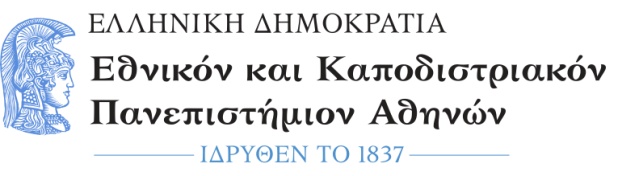 Σχολή Επιστημών της ΑγωγήςΤμήμα Εκπαίδευσης και Αγωγής στην Προσχολική ΗλικίαΠρόγραμμα Μεταπτυχιακών Σπουδών«Εκπαίδευση και Ανθρώπινα Δικαιώματα»Ετήσια έκθεση εσωτερικής αξιολόγησηςΠΜΣ «Εκπαίδευση και Ανθρώπινα Δικαιώματα»Ακαδημαϊκό έτος αναφοράς: 2021-2022ΑΘΗΝΑ, Δεκέμβριος 2022ΠΕΡΙΕΧΟΜΕΝΑΕισαγωγή: Αντικείμενο και σκοπός του ΠΜΣ ΕΑΔ ……………………………………….3Σύντομο ιστορικό του ΠΜΣ ΕΑΔ ……………………………………………………………….. 3Βιωσιμότητα του ΠΜΣ ΕΑΔ και απορρόφηση των αποφοίτων στην αγορά εργασίας ……………………………………………………………………………………………………4Ζήτηση …………………………………………………………………………………………..4Πόροι …………………………………………………………………………………………….4Υποτροφίες φοιτητών/τριών και απαλλαγή από τέλη φοίτησης ……5Φυσιογνωμία και απορρόφηση αποφοίτων στην αγορά εργασίας…5Εσωτερική αξιολόγηση από μεταπτυχιακούς/ές φοιτητές/τριες ………………. 8Η συμβολή του ΠΜΣ ΕΑΔ στην έρευνα ………………………………………………….…13Συνολική αποτίμηση του έργου που επιτελέστηκε ……………………………….…15Συμπεράσματα …………………………………………………………………………………….…18Παράρτημα Α: Ερωτηματολόγιο αξιολόγησης μαθημάτων ………………………20Παράρτημα Β: Συνολική επεξεργασία αξιολόγησης μαθημάτων από φοιτητές/τριες. ………………………………………………………………………………………23ΣΥΝΤΟΜΟΓΡΑΦΙΕΣΕΚΠΑ: Εθνικό και Καποδιστριακό Πανεπιστήμιο ΑθηνώνΠΜΣ ΕΑΔ: Πρόγραμμα Μεταπτυχιακών Σπουδών «Εκπαίδευση και Ανθρώπινα     Δικαιώματα»ΜΔΕ: Μεταπτυχιακή Διπλωματική ΕργασίαΜΦ: Μεταπτυχιακές Φοιτήτριες, Μεταπτυχιακοί ΦοιτητέςΤΕΑΠΗ: Τμήμα Εκπαίδευσης και Αγωγής στην Προσχολική ΗλικίαΕισαγωγή: Αντικείμενο και σκοπός του ΠΜΣΤο ΠΜΣ «Εκπαίδευση και Ανθρώπινα Δικαιώματα» (ΠΜΣ ΕΑΔ) είναι το μοναδικό στην ειδικότητά του σε όλα τα Πανεπιστήμια της ημεδαπής. Σκοπός του είναι η παροχή υψηλού επιπέδου μεταπτυχιακής εκπαίδευσης στο αντικείμενο των Ανθρωπίνων Δικαιωμάτων στην Εκπαίδευση και την κοινωνία γενικότερα. Το συγκεκριμένο γνωστικό αντικείμενο εντάσσεται στις Επιστήμες της Αγωγής και στις Κοινωνικές Επιστήμες.Το ΠΜΣ ΕΑΔ στοχεύει στην ανάπτυξη της θεωρίας και της έρευνας στην Εκπαίδευση και τα Ανθρώπινα Δικαιώματα. Επιδιώκει να διαμορφώσει επιστήμονες και επαγγελματίες οι οποίοι/ες συμμετέχουν στην έρευνα, στη διδασκαλία και στη διαμόρφωση εκπαιδευτικών πολιτικών με έμφαση στην καταπολέμηση των κοινωνικών ανισοτήτων και στην εμπέδωση των ανθρωπίνων δικαιωμάτων στην εκπαίδευση. Η εκπαίδευση εξειδικευμένων στελεχών στο αντικείμενο των Ανθρωπίνων Δικαιωμάτων είναι πάντοτε αναγκαία σε μια σύγχρονη και δημοκρατική κοινωνία, αλλά καθίσταται ιδιαίτερα κρίσιμη στις συνθήκες της παγκοσμιοποίησης, της έντασης των ανισοτήτων, των αντιθέσεων και της ετερογένειας στο εσωτερικό των ευρωπαϊκών κοινωνιών. Η πρόσφατη έκρηξη των μεταναστευτικών ροών και η προσφυγική κρίση, η έξαρση της έμφυλης βίας, η άνοδος του εθνικισμού και του κοινωνικού συντηρητισμού που στοχοποιούν κάθε είδους ετερότητα αποτελούν επιπλέον παραμέτρους, οι οποίες θέτουν νέες προκλήσεις για τις θεμελιακές αρχές της δημοκρατίας και του κοινωνικού κράτους. Οι εκπαιδευτικοί θεσμοί ιδιαίτερα βρίσκονται στην αιχμή αυτών των προκλήσεων καθώς καλούνται να διασφαλίζουν το θεμελιώδες ανθρώπινο δικαίωμα στην εκπαίδευση και ταυτόχρονα να διαχειρίζονται τις πολλαπλές ετερότητες υπερβαίνοντας κοινωνικά στερεότυπα, αγκυλώσεις και προκαταλήψεις. Το ΠΜΣ ΕΑΔ επιδιώκει να ενισχύσει τον κοινωνικό και ανθρωπιστικό ρόλο των εκπαιδευτικών θεσμών, συμβάλλοντας στην εκπαίδευση κατάλληλων στελεχών, στην παραγωγή επιστημονικού λόγου και ερευνητικού έργου στο πεδίο της Εκπαίδευσης και των Ανθρωπίνων Δικαιωμάτων.Σύντομο ιστορικό του ΠΜΣ Το ΠΜΣ «Εκπαίδευση και Ανθρώπινα Δικαιώματα» ιδρύθηκε το 2018 (Απόφαση Συγκλήτου ΕΚΠΑ 722/30-5-2018, ΦΕΚ 2501/29-6-2018), σε εφαρμογή του Νόμου 4485/2017 που θέσπιζε νέες διαδικασίες ίδρυσης ή επανίδρυσης για όλα τα ΠΜΣ που λειτουργούσαν στην Ελλάδα. Ωστόσο, το συγκεκριμένο μεταπτυχιακό πρόγραμμα αποτελεί ουσιαστικά συνέχεια και αναμόρφωση του Διακρατικού Προγράμματος Μεταπτυχιακών Σπουδών που ιδρύθηκε το 1994 και λειτουργεί από το ακαδημαϊκό έτος 1995-96. Το Πρόγραμμα αυτό με τίτλο «Συγκριτική Εκπαίδευση και Ανθρώπινα Δικαιώματα» ιδρύθηκε με πρωτοβουλία του Τμήματος Εκπαίδευσης και Αγωγής στην Προσχολική Ηλικία (ΤΕΑΠΗ) του ΕΚΠΑ σε συνεργασία με το Institute of Education (ΙοΕ) του Πανεπιστημίου του Λονδίνου (μετέπειτα UCL IoE). Την πρωτοβουλία για την ίδρυσή του είχε η καθηγήτρια Μαρία Ηλιού εκ μέρους του ΕΚΠΑ, ενώ την κύρια ευθύνη εκ μέρους του ΙοΕ είχε η Dr. Eva Gamarnikow. Η Μαρία Ηλιού υπήρξε η πρώτη διευθύντρια του συγκεκριμένου Προγράμματος μέχρι τη συνταξιοδότησή της το 2001. Από το 2001 το Πρόγραμμα αναμορφώθηκε και έλαβε το σημερινό του τίτλο «Εκπαίδευση και Ανθρώπινα Δικαιώματα». Η διακρατική συνεργασία διευρύνθηκε υπό την ευθύνη της καθηγήτριας Γίτσας Κοντογιαννοπούλου – Πολυδωρίδη και από το 2003 το Μεταπτυχιακό Δίπλωμα Ειδίκευσης προσυπογράφτηκε από το ΙοΕ, ενώ από το 2006 θεσπίστηκε Ενιαίος Τίτλος Σπουδών ο οποίος χορηγείτο από τα δύο συνεργαζόμενα Εκπαιδευτικά Ιδρύματα (ΕΚΠΑ και ΙοΕ). Από το ακαδημαϊκό έτος 2009-2010 δημιουργήθηκε το ‘Χωριστό’ πρόγραμμα, το οποίο περιλάμβανε φοίτηση μόνο στο ΕΚΠΑ και προσέφερε χωριστό Τίτλο Σπουδών. Το Πρόγραμμα αυτό υπήρξε το πρώτο ΠΜΣ του ΕΚΠΑ που περιλάμβανε διεθνή συνεργασία και οδηγούσε σε Κοινό Μεταπτυχιακό Τίτλο Σπουδών. Η διεθνής συνεργασία έληξε 2018 για δύο λόγους: πρώτον, λόγω της οικονομικής κρίσης συρρικνώθηκε ο αριθμός των φοιτητ(ρι)ών που ήταν διατεθειμένες/οι να μεταβούν στην αλλοδαπή για σπουδές, και δεύτερον, εξαιτίας του γενικότερου αποτρεπτικού κλίματος για διαπανεπιστημιακές συνεργασίες που δημιουργούσε η προοπτική του Brexit. Οι τελευταίοι/ες φοιτητές/τριες του Κοινού Προγράμματος εισήχθησαν το ακαδημαϊκό έτος 2017-2018 και αποφοίτησαν το 2021. Έκτοτε το ΠΜΣ «Εκπαίδευση και Ανθρώπινα Δικαιώματα» λειτουργεί αποκλειστικά ως πρόγραμμα του ΕΚΠΑ. Στο διάστημα της εικοσιεπτάχρονης λειτουργίας του, το Πρόγραμμα έχει υποστεί αρκετές αλλαγές και αναμορφώσεις, οι οποίες υπαγορεύθηκαν από συνεκτίμηση πολλών παραγόντων, όπως οι επιστημονικές και κοινωνικές εξελίξεις, η ευρύτερη πανεπιστημιακή πολιτική στον ελληνικό και ευρωπαϊκό χώρο, η εσωτερική και εξωτερική αξιολόγηση του ΠΜΣ και η ανατροφοδότηση που προερχόταν από τους/τις φοιτητές/τριες σχετικά με το φόρτο εργασίας και την αποτίμηση της όλης λειτουργίας του. Βιωσιμότητα και απορρόφηση των αποφοίτων στην αγορά εργασίαςΖήτησηΤο ΠΜΣ ΕΑΔ είναι το μοναδικό στο αντικείμενό του ΠΜΣ στα Πανεπιστήμια της ημεδαπής. Στα είκοσι επτά χρόνια λειτουργίας τους διαπιστώνεται ότι υπάρχει σταθερή ζήτηση εκ μέρους των υποψηφίων για σπουδές στο συγκεκριμένο αντικείμενο. Η αυξομείωση που ενδεχομένως παρατηρείται ορισμένα ακαδημαϊκά έτη συνδέεται μάλλον με ευρύτερους κοινωνικο-οικονομικούς και εκπαιδευτικούς παράγοντες, όπως η οικονομική ύφεση και η κατάργηση των εκπαιδευτικών αδειών που παρείχοντο από τις δημόσιες υπηρεσίες και τους εκπαιδευτικούς θεσμούς για την πραγματοποίηση μεταπτυχιακών σπουδών. Ο μέσος αριθμός των υποψηφίων φοιτητ(ρι)ών κατά τα έτη 2018-2022 ήταν εβδομήντα έξι (76) άτομα ανά ακαδημαϊκό έτος, ενώ οι διαθέσιμες θέσεις εισακτέων ήταν είκοσι πέντε (25).ΠόροιΤο ΠΜΣ ΕΑΔ αξιοποιεί τους ανθρώπινους και υλικούς πόρους του ΤΕΑΠΗ για την κάλυψη των διδακτικών και εκπαιδευτικών αναγκών του. Τα μαθήματα που προσφέρονται στο ΠΜΣ διδάσκονται, σε ποσοστό της τάξης του 85%, από μέλη ΔΕΠ του ΤΕΑΠΗ στο πλαίσιο των βασικών διδακτικών τους υποχρεώσεων, δηλαδή χωρίς περαιτέρω αμοιβή. Συγκεκριμένα ένδεκα (11) από τα δεκατρία (13) συνολικά προσφερόμενα μαθήματα διδάσκονται από μέλη ΔΕΠ του Τμήματος, δύο μαθήματα προσφέρονται από εξωτερικές διδάσκουσες, ενώ σε δύο άλλα μετέχουν και εξωτερικοί διδάσκοντες/ουσες.Όσον αφορά την υλικοτεχνική υποδομή, το ΠΜΣ ΕΑΔ στεγάζεται σε αίθουσες του ΤΕΑΠΗ ΕΚΠΑ και αξιοποιεί τη βιβλιοθήκη της Σχολής Επιστημών της Αγωγής, το Σπουδαστήριο των ΠΜΣ του ΤΕΑΠΗ και τα Εργαστήρια του Τμήματος.Όσον αφορά τους οικονομικούς πόρους, δεδομένου ότι η δημόσια χρηματοδότηση των μεταπτυχιακών σπουδών έχει καταργηθεί, το κόστος λειτουργίας του ΠΜΣ ΕΑΔ καλύπτεται κατά κύριο λόγο από τέλη φοίτησης, αλλά και από κάθε άλλη νόμιμη πηγή, όπως πόρους από χρηματοδοτούμενα ερευνητικά προγράμματα, δωρεές και κληροδοτήματα. Τα έσοδα του ΠΜΣ αξιοποιούνται για την κάλυψη του λειτουργικού κόστους της διοικητικής υποστήριξης, την αμοιβή των εξωτερικών διδασκόντων/ουσών (υπό την προϋπόθεση ότι το μάθημα που διδάσκουν στο ΠΜΣ ΕΑΔ δεν συμπεριλαμβάνεται στις βασικές διδακτικές υποχρεώσεις τους) και τον εμπλουτισμό του Σπουδαστηρίου με νέα εκδόσεις βιβλίων και επιστημονικών περιοδικών και λογισμικών για την υποστήριξη της εκπαιδευτικής διαδικασίας.Το συνολικό ύψος των τελών φοίτησης είναι 2600 ευρώ, δηλαδή 1300 ευρώ το ακαδημαϊκό έτος.Υποτροφίες φοιτητών/τριών και απαλλαγή από τέλη φοίτησηςΜε δεδομένη την απουσία δημόσιας χρηματοδότησης των μεταπτυχιακών σπουδών, το ΠΜΣ ΕΑΔ, σε εφαρμογή της σχετικής νομοθεσίας, επιχειρεί να συμβάλει έστω και μερικώς, στην οικονομική υποστήριξη των φοιτητών/τριών. Με βάση τον Κανονισμό Λειτουργίας του ΠΜΣ ορισμένοι φοιτητές/τριες, σε ποσοστό έως 30% του συνολικού αριθμού των εισερχομένων φοιτητ(ρι)ών, δικαιούνται απαλλαγής από τα τέλη φοίτησης με εισοδηματικά κριτήρια τα οποία προσδιορίζονται κάθε έτος από την Ελληνική Στατιστική Αρχή και αφορούν το εθνικό διάμεσο διαθέσιμο εισόδημα.Επίσης, κάθε ακαδημαϊκό έτος χορηγείται μία υποτροφία αριστείας ύψους 650 ευρώ σε δευτεροετείς φοιτητές/τριες, με κριτήριο την επίδοσή τους στα μαθήματα του πρώτου έτους, υπό την προϋπόθεση ότι το ατομικό εισόδημά τους δεν υπερβαίνει τις 20.000 ευρώ ή σε περίπτωση οικογενειακής δήλωσης εισοδήματος τις 35.000 ευρώ.    3.4. Φυσιογνωμία και απορρόφηση αποφοίτων στην αγορά εργασίας Τα στοιχεία που περιλαμβάνονται σε αυτήν την ενότητα προέρχονται από την έρευνα με τίτλο Φυσιογνωμία, εκπαιδευτική και επαγγελματική πορεία αποφοίτων του ΠΜΣ «Εκπαίδευση και Ανθρώπινα Δικαιώματα»: 2018-2022. Η έρευνα συμπεριλαμβάνει την Απογραφή των αποφοίτων της περιόδου 2018-2022 και την Επισκόπηση βάσει της οποίας επιχειρήθηκε να καταγραφεί με τη χρησιμοποίηση ηλεκτρονικού ερωτηματολογίου η εκπαιδευτική και επαγγελματική πορεία τους, καθώς και η αποτίμηση της συμβολής του ΠΜΣ στις ατομικές πορείες. Στην Απογραφή εντοπίστηκαν ενενήντα πέντε (95) από το σύνολο των ενενήντα εννέα (99) αποφοίτων της περιόδου αναφοράς, ενώ στην Επισκόπηση συμμετείχαν ογδόντα επτά (87) άτομα, δηλαδή 91,57% των αποφοίτων που εντοπίσθηκαν στην Απογραφή.Με βάση την Απογραφή των Αποφοίτων της περιόδου 2018-2022, οι απόφοιτες/οι του ΠΜΣ ΕΑΔ προέρχονται στην πλειονότητά τους (65,25%) από Τμήματα που σχετίζονται άμεσα με την Εκπαίδευση (Παιδαγωγικά Τμήματα ή Τμήματα Φιλοσοφικών Σχολών), ενώ ένα σημαντικό ποσοστό προέρχονται από Τμήματα Κοινωνικών Επιστημών. 	Ορισμένοι/ες απόφοιτοι/ες (11,57% των αποφοίτων) διαθέτουν και δεύτερο πτυχίο, το οποίο άλλοτε εντάσσεται στο πεδίο των Επιστημών της Αγωγής και άλλοτε ανήκει σε άλλο κλάδο, όπως πχ στις Τέχνες. Αρκετοί/ές απόφοιτοι/ες (11,57%) διέθεταν ήδη μεταπτυχιακό τίτλο σπουδών πριν την εγγραφή τους στο ΠΜΣ, στον τομέα της Εκπαίδευσης ή στον ευρύτερο τομέα των Κοινωνικών Επιστημών. Επίσης, κάποιος αριθμός αποφοίτων συνεχίζει τις σπουδές του μετά την αποφοίτηση από το ΠΜΣ ΕΑΔ είτε σε επίπεδο άλλου μεταπτυχιακού πρώτου κύκλου (11,57%) είτε σε επίπεδο διδακτορικών σπουδών (9,47%). Από τα παραπάνω συνάγεται ότι οι απόφοιτες και απόφοιτοι του ΠΜΣ ΕΑΔ αποτελούν ένα υψηλού επιπέδου ανθρώπινο δυναμικό όσον αφορά τα εκπαιδευτικά εφόδιά τους, με εμφανείς δυνατότητες για περαιτέρω εξέλιξη της ακαδημαϊκής πορείας τους. Σύμφωνα με τα στοιχεία της ίδιας έρευνας, κατά την περίοδο διεξαγωγής της Απογραφής η συντριπτική πλειονότητα των αποφοίτων που εντοπίσθηκαν εργάζονταν, ενώ άνεργοι/ες ήταν το 3,16%. Η πλειονότητα των αποφοίτων εργάζονται ως εκπαιδευτικοί, στο μεγαλύτερο ποσοστό στη δημόσια εκπαίδευση. Πιο αναλυτικά, τριάντα επτά (37) άτομα (38,95%) εργάζονται στη δημόσια εκπαίδευση (ως δάσκαλοι, νηπιαγωγοί και καθηγήτριες/ές Μέσης Εκπαίδευσης). Δεκαοκτώ (18) άτομα (18,95%) είναι διορισμένες/οι και δεκαεννέα (19) άτομα (20%) είναι αναπληρώτριες/ές. Στην ιδιωτική εκπαίδευση εργάζονται δεκαεννέα (19) άτομα (20%) (ιδιωτικά σχολεία Πρωτοβάθμιας και Δευτεροβάθμιας Εκπαίδευσης (εννέα άτομα - 9,47% ), κέντρα μελέτης/φροντιστήρια (6,32% - έξι άτομα) και ιδιαίτερα μαθήματα (τέσσερα άτομα - 4,21%). Άλλη μία κατηγορία θέσεων εργασίας που σχετίζονται με την εκπαίδευση και στις οποίες απασχολείται ένα μικρότερο ποσοστό των αποφοίτων αφορούν τα εκπαιδευτικά προγράμματα των  ΜΗΚΥΟ και των Δήμων (πέντε άτομα- 5,26%). Ένα άτομο εργάζεται ιδιωτικά ως παράλληλη στήριξη. Επίσης, δύο (2) άτομα απασχολούνται ως ερευνήτριες/ές σε ευρωπαϊκά προγράμματα MHKYO και ένα (1) σε ΑΕΙ (εκπόνηση διδακτορικού με αμοιβή) (3,16%). Επίσης, έξι (6) άτομα (6,32%) εργάζονται ως υπάλληλοι στον ευρύτερο δημόσιο τομέα και καταλαμβάνουν θέσεις στην κεντρική κρατική διοίκηση (ένα άτομο είναι αποσπασμένο στην Ευρωπαϊκή Επιτροπή), σε ΑΕΙ, καθώς και σε κρατικούς φορείς όπως το Εθνικό Κέντρο Οπτικοακουστικών Μέσων, το Ταμείο Ασύλου και Μετανάστευσης κ.ά. Αρκετοί/ες είναι ιδιωτικοί υπάλληλοι (οκτώ άτομα - 8,42% ), οι οποίοι/ες εργάζονται ευκαιριακά στην εστίαση και σε άλλους τομείς, καθώς και δικηγόροι και συμβολαιογράφοι (τρία άτομα-3,16%). Ένα άτομο εργάζεται ιδιωτικά ως ψυχολόγος. Σε ΜΗΚΥΟ, σε θέσεις μη εκπαιδευτικού τομέα, απασχολούνται εννέα (9) άτομα (9,47%). Εκεί οι απόφοιτες/οι καταλαμβάνουν θέσεις συντονιστών/ριών προγραμμάτων, κοινωνικών λειτουργών, πολιτισμικών διαμεσολαβητών/ριών κ.λπ. Τέλος, τρία (3) άτομα (3,16%) δήλωσαν ότι είναι άνεργοι/ες την περίοδο της Απογραφής.Συνεπώς, οι απόφοιτοι/ες του ΠΜΣ ΕΑΔ είναι εργαζόμενες/οι, πλην ελαχίστων εξαιρέσεων. Η συντριπτική πλειονότητα απασχολείται στην εκπαίδευση ή γενικότερα σε τομείς συναφείς με την ειδικότητά τους. Παρά το γεγονός ότι μεγάλος αριθμός αποφοίτων απασχολείται στη δημόσια εκπαίδευση, είναι εμφανής η διεισδυτικότητα του τίτλου σπουδών του ΠΜΣ και στον ιδιωτικό τομέα, όπου απασχολούνται περισσότεροι/ες από το 40% των αποφοίτων. Όπως προκύπτει, ο ανθρωπιστικός τομέας, ιδιαίτερα στο πλαίσιο των ΜΗΚΥΟ, αποτελεί έναν από τους δυναμικότερους χώρους απασχόλησης των αποφοίτων. Παρότι δεν είναι δυνατόν να προσδιοριστεί με ακρίβεια η συμβολή του τίτλου σπουδών του ΠΜΣ στη θέση των αποφοίτων στην απασχόληση, είναι ενδιαφέρον το εύρημα που προέκυψε στο πλαίσιο της Επισκόπησης: οι απόφοιτοι/ες των οποίων η θέση στο επάγγελμα έχει βελτιωθεί κατά τη διάρκεια των τελευταίων χρόνων αποδίδουν την εξέλιξη αυτή στην κατοχή του τίτλου σπουδών του ΠΜΣ. Εσωτερική αξιολόγηση από μεταπτυχιακούς φοιτητ(ρι)έςΤο ΠΜΣ «Εκπαίδευση και Ανθρώπινα Δικαιώματα» κατά τη διάρκεια της εικοσιεπταετούς και πλέον λειτουργίας του έχει επανειλημμένως αξιολογηθεί στο πλαίσιο εσωτερικής και εξωτερικής αξιολόγησης. Η εσωτερική αξιολόγηση του ΠΜΣ περιλαμβάνει: (α) την αξιολόγηση όλων των μαθημάτων από τους/τις συμμετέχοντες/ουσες ΜΦ και (β) τη συνολική αποτίμηση του ΠΜΣ από τους/τις αποφοίτους/ες. Τα δεδομένα αυτών των αξιολογήσεων συνεκτιμώνται από τη Συντονιστική Επιτροπή του ΠΜΣ, η οποία εισηγείται στη Γενική Συνέλευση του ΤΕΑΠΗ διορθωτικές παρεμβάσεις ή αλλαγές στο πρόγραμμα σπουδών του ΠΜΣ. Τέτοιου είδους αλλαγές έχουν προωθηθεί στο παρελθόν και αφορούν τόσο το περιεχόμενο των μαθημάτων όσο και την αναδιάρθρωση της δομής του προγράμματος. Στη διάρκεια των είκοσι επτά ετών λειτουργίας του ΠΜΣ έχουν κατά καιρούς προστεθεί νέα μαθήματα, αρκετά μαθήματα έχουν αναμορφωθεί καθώς επικαιροποιείται διαρκώς το περιεχόμενό τους προκειμένου να ανταποκρίνεται στις εξελίξεις της επιστήμης και στις ανάγκες των φοιτη(τρ)ιών, ενώ ορισμένα έχουν καταργηθεί και έχουν αντικατασταθεί από άλλα.Η αξιολόγηση των μαθημάτων πραγματοποιείται με ανώνυμα ερωτηματολόγια (βλέπε Παράρτημα Α) τα οποία διανέμονται από τους διδάσκοντες/ουσες, συγκεντρώνονται με ευθύνη των ΜΦ και υποβάλλονται, χωρίς καμία μεσολάβηση της/του διδάσκουσας/ντα, στο Γραφείο Υποστήριξης του ΠΜΣ, το οποίο και προβαίνει στην επεξεργασία των δεδομένων. Τα δεδομένα της αξιολόγησης κάθε μαθήματος κοινοποιούνται στον/στη διδάσκουσα και στη Συντονιστική Επιτροπή του ΠΜΣ. Η αξιολόγηση των μαθημάτων αφορά τα εξής στοιχεία:τη συγκρότηση του περιεχομένου του μαθήματος συνολικάτον βαθμό στον οποίο προσφέρει νέα γνώση σε σχέση με τις προπτυχιακές σπουδέςτη διασαφήνιση των εννοιών που πραγματεύεταιτην ποιότητα της διδασκαλίαςτην πρόσβαση σε πηγές και συναφή βιβλιογραφίατην υποστήριξη και ανατροφοδότηση των ΜΦ.Τα δεδομένα της αξιολόγησης των μαθημάτων από τους/τις ΜΦ αποτελούν σημαντική πηγή ανατροφοδότησης του έργου των διδασκόντων/ουσών, αλλά και του Προγράμματος Σπουδών συνολικά, καθώς λαμβάνονται υπόψη στις αναμορφώσεις που έχουν πραγματοποιηθεί στο ΠΜΣ στη διάρκεια των είκοσι επτά ετών λειτουργίας του. Το ακαδημαϊκό έτος αναφοράς 2021-2022 αποτελεί περίοδο σταδιακής επαναφοράς σε κάποιου είδους κανονικότητα μετά τον αναγκαστικό περιορισμό που επιβλήθηκε λόγω της πανδημίας του ιού Covid-19. Θα πρέπει να σημειωθεί ότι ορισμένες διαλέξεις ή και ολόκληρα μαθήματα πραγματοποιήθηκαν διαδικτυακά, ενώ σε αρκετές περιπτώσεις τα μαθήματα αποκτούσαν υβριδική μορφή συνδυάζοντας τη δια ζώσης με την εξ αποστάσεως διδασκαλία για ΜΦ που νοσούσαν.  Δεδομένων των ιδιαιτέρων συνθηκών που επικράτησαν κατά τη συγκεκριμένη περίοδο, προστέθηκε στο ερωτηματολόγιο αξιολόγησης των μαθημάτων μία ακόμη ερώτηση που αφορούσε το αν η εξ αποστάσεως διδασκαλία επηρέασε την ποιότητα του μαθήματος. Σύμφωνα με τις απαντήσεις, οι ΜΦ εκτιμούν ότι η εξ αποστάσεως διδασκαλία επηρέασε σε μέτριο βαθμό (2,6/5) την ποιότητα του μαθήματος. Παρά τις ειδικές και ιδιαίτερες συνθήκες στις οποίες αναφέρεται η εσωτερική αξιολόγηση, από τη συνολική επεξεργασία των αξιολογήσεων του συνόλου των μαθημάτων (βλέπε Παράρτημα Β), διαπιστώνεται ότι οι φοιτητές/ριες εκφράζουν μεγάλη ικανοποίηση τόσο από (α) τα περιεχόμενα και τα εκπαιδευτικά αποτελέσματα των μαθημάτων, (β) τη διδασκαλία, (γ) την υποστήριξη και (δ) την εκπλήρωση των προσδοκιών τους από το μεταπτυχιακό πρόγραμμα. Επισημαίνουν ότι η ανταπόκριση των διδασκουσών και των διδασκόντων, η ευρύτητα των θεματικών αντικειμένων και οι ευκαιρίες να γνωρίσουν διαφορετικές επιστημονικές προσεγγίσεις, η άνεση που δημιουργείται στη συζήτηση και η διεύρυνση των οριζόντων, στην οποία συμβάλλει η φοίτησή τους στο ΠΜΣ, λειτουργούν καθοριστικά στην εκπαιδευτική εμπειρία τους και στη συνολική θετική αποτίμηση του εκπαιδευτικού έργου που συντελείται στο ΠΜΣ. Ως ιδιαίτερα βοηθητική σημειώνουν τη συστηματική χρήση του e-class. Οι επιμέρους προτάσεις και κριτικές λαμβάνονται συστηματικά υπόψη από τις/τους καθ’ ύλην αρμόδιες/ους διδάσκουσες και διδάσκοντες στον συνεχή ανασχεδιασμό του εκπαιδευτικού έργου.Επιπλέον, μέσω της έρευνας που παρακολούθησε την πορεία των αποφοίτων, ως στοιχείο μιας ex post εσωτερικής αξιολόγησης, επιδιώχθηκε να εκτιμηθούν η θέση των αποφοίτων στην απασχόληση, οι επιπτώσεις του ΠΜΣ στις ατομικές διαδρομές, και να αποτιμηθεί (αποστασιοποιημένα από την ένταση της εκπαιδευτικής διαδικασίας) η συμβολή του προγράμματος στην επιστημονική και επαγγελματική συγκρότηση των πτυχιούχων.Με βάση τα στοιχεία της έρευνας που πραγματοποιήθηκε κατά τους μήνες Νοέμβριο-Δεκέμβριο του 2022 η αποτίμηση του ΠΜΣ από τους/τις αποφοίτους/ες είναι συνολικά ιδιαίτερα θετική. Ιδιαίτερα θετική κρίνεται η συμβολή του ΠΜΣ στη συγκρότηση της προσωπικότητας, στην ανάπτυξη των επιστημονικών ενδιαφερόντων και των κινήτρων για περαιτέρω σπουδές, στην απόκτηση θεωρητικών και ερευνητικών εργαλείων στην ακαδημαϊκή και επαγγελματική τους πορεία, στην διεύρυνση των οριζόντων και του κοινωνικού δικτύου των αποφοίτων. Ενδεικτικά παρατίθενται ορισμένες χαρακτηριστικές απαντήσεις στο ερώτημα «πώς αποτιμάτε τη συμβολή του ΠΜΣ στην προσωπική και επαγγελματική πορεία σας;»Το μεταπτυχιακό ήταν σταθμός στη ζωή μου και σημείο αναφοράς και αυτοπροσδιορισμού. (Ε. 052)Το ΠΜΣ συνέβαλε στην εξέλιξή μου ως ατόμου. … Επίσης, απέκτησα ουσιαστικές γνώσεις σχετικά με το πώς γίνεται μια έρευνα αλλά και πώς γράφεται ένα επιστημονικό κείμενο. (Ε. 055)Το ΠΜΣ κι οι άνθρωποι μέσα σε αυτό, καθόρισαν σημαντικά τα μονοπάτια που ακολούθησα έπειτα και βοήθησαν εξαιρετικά στη διεύρυνση των οριζόντων μου, καθώς και στη γνωριμία μου με άγνωστα για εμένα πλαίσια και πεδία. (Ε. 022)Η συμβολή του ΠΜΣ ήταν ιδιαίτερα σημαντική στην περαιτέρω συγκρότηση της προσωπικότητάς μου στο πεδίο των δικαιωμάτων του ανθρώπου και του πολίτη μέσα από την επαγγελματική μου δραστηριότητα και την κοινωνική ευαισθητοποίηση. (Ε. 034)Μου άλλαξε τον τρόπο που σκέφτομαι και βλέπω όσα συμβαίνουν γύρω μου, αλλά και τον τρόπο που (αντι)δρω. (Ε. 029)Θεωρώ ότι το ΠΜΣ ήταν καθοριστικό και αναγκαίο για την επαγγελματική μου πορεία. Αναγκαίο από την άποψη ότι ως εκπαιδευτικός πήρα τα απαραίτητα εφόδια και εργαλεία για να βλέπω τους μαθητές μου τόσο με εκπαιδευτική όσο και με ερευνητική ματιά .... (Ε. 048)Αρχικά με βοήθησε να βρω εργασία, αφού εμπλούτισε σημαντικά το βιογραφικό μου. Κατά τη διάρκεια των σπουδών μου, εντρύφησα σε ζητήματα ΛΟΑΤΚΙ, με αποτέλεσμα στην εργασία μου να εξειδικευτώ επίσης στην εργασία με ΛΟΑΤΚΙ πρόσφυγες. (Ε. 039)Οι προτάσεις προς της διοίκηση που διατυπώνονται εκ μέρους των αποφοίτων όσον αφορά την περαιτέρω βελτίωση του ΠΜΣ κινούνται σε τρεις κατά βάση άξονες.α. Ενίσχυση των ανταλλαγών με τη διεθνή επιστημονική κοινότηταΟ πρώτος αφορά το περαιτέρω άνοιγμα του ΠΜΣ στη διεθνή επιστημονική κοινότητα. Θα πρότεινα να συνεχίσει να επιδεικνύει την ίδια εξωστρέφεια με εκείνη των προηγούμενων ετών, δηλαδή να συνεχίσει και να διευρύνει τη συνεργασία με πανεπιστήμια του εξωτερικού, να δημιουργήσει ομαδικά ερευνητικά προγράμματα και θερινά επιμορφωτικά προγράμματα. (Ε. 57)Η διοίκηση του ΠΜΣ συμμερίζεται απόλυτα αυτήν την ανάγκη. Το ΠΜΣ ΕΑΔ υπήρξε στο παρελθόν ένα διεθνές μεταπτυχιακό πρόγραμμα και η παρουσία ακαδημαϊκών προερχόμενων από πανεπιστήμια της αλλοδαπής ήταν συστατικό στοιχείο του προγράμματος. Η λήξη της διεθνούς συνεργασίας κατέστησε μη βιώσιμα τα διεθνή σεμινάρια ως υποχρεωτικά στοιχεία του προγράμματος σπουδών, καθώς η διοίκηση δεν μπορούσε να διασφαλίσει την πραγματοποίησή τους. Ωστόσο, στο πλαίσιο του Κύκλου Ανοιχτών Σεμιναρίων του ΠΜΣ-ΕΑΔ, τα τελευταία χρόνια έχουν πραγματοποιηθεί διαλέξεις από τους Ivor Goodson (University of Brighton), Mario Diani (University of Trento) και Eleni Katsarou (university of Illinois).  Επιπλέον, η πανδημία Covid-19 επέβαλε τον περιορισμό του προγράμματος στα βασικά υποχρεωτικά του στοιχεία και αποδυνάμωσε ακαδημαϊκές πρακτικές που τηρούνταν στο παρελθόν, όπως τα ανοικτά και μη υποχρεωτικά σεμινάρια με προσκεκλημένους εισηγητές/τριες. Η διοίκηση θα πρέπει να λάβει υπόψη της την ανάγκη για συνεχή ανάπτυξη της επικοινωνίας του ΠΜΣ με τη διεθνή επιστημονική κοινότητα μέσω σεμιναρίων και άλλων μορφών διεθνούς συνεργασίας.β. Πρακτική Άσκηση σε τομείς των Ανθρωπίνων ΔικαιωμάτωνΟ δεύτερος άξονας προτάσεων προς τη διοίκηση αφορά τη δυνατότητα πραγματοποίησης πρακτικής άσκησης σε φορείς και οργανισμούς που ενεργοποιούνται σε τομείς Ανθρωπίνων Δικαιωμάτων με στόχο την καλύτερη σύνδεση θεωρίας και πράξης και τη διευκόλυνση της επαγγελματικής πορείας των αποφοίτων.Αυτό το οποίο προτείνω εάν συμμετείχα στη διοίκηση του ΠΜΣ είναι να υπάρξει κάποιας μορφής πρακτική άσκηση σε κοινωνικούς οργανισμούς, σε δομές προσφύγων και σε ιδρύματα για παιδιά και ευάλωτες κοινωνικά ομάδες. (Ε. 5)Ωστόσο, η δυνατότητα πρακτικής άσκησης προβλέπεται από τον Κανονισμό Λειτουργίας του ΠΜΣ στο πλαίσιο της Μεταπτυχιακής Διπλωματικής Εργασίας: «Το αντικείμενο της μεταπτυχιακής διπλωματικής εργασίας εντάσσεται στο γνωστικό αντικείμενο του ΠΜΣ και πρέπει να είναι πρωτότυπο. Η διπλωματική εργασία μπορεί να είναι είτε βιβλιογραφική έρευνα και μελέτη ενός θεωρητικού ζητήματος, είτε ερευνητική εργασία. Επίσης μετά από έγκριση του επιβλέποντα καθηγητή και της συντονιστικής επιτροπής, μπορεί να περιλαμβάνει πρακτική άσκηση στον τομέα των ανθρωπίνων δικαιωμάτων» (ΦΕΚ 324, τ.Β’, 1-2-2022, αρθρ. 7, παρ. 6). Δεδομένης της συνθετότητας του γνωστικού αντικειμένου και της ετερογένειας των ΜΦ του ΠΜΣ, η συντριπτική πλειονότητα των οποίων προέρχεται από Τμήματα που έχουν ήδη σημαντικό  σκέλος πρακτικής άσκησης, δεν είναι σκόπιμο η πρακτική άσκηση να ενταχθεί ως υποχρεωτικό στοιχείο του προγράμματος σπουδών για όλες/ους τους ΜΦ. Άλλωστε, είναι μικρή μερίδα ΜΦ εκείνη που θα ενδιαφερόταν να κάνει χρήση αυτής της δυνατότητας. Συνεπώς θα μπορούσε να ενθαρρυνθεί περισσότερο η δυνατότητα η διπλωματική εργασία να περιλαμβάνει πρακτική άσκηση σε φορείς που δραστηριοποιούνται στο πεδίο των Ανθρωπίνων Δικαιωμάτων για ΜΦ που το επιθυμούν.γ. Υποστήριξη μεταπτυχιακών φοιτη(τρ)ιών	Ο τρίτος άξονας των προτάσεων ή σχολίων για περαιτέρω βελτίωση του ΠΜΣ αφορά σε ζητήματα που άπτονται της γενικότερης οικονομικής και ακαδημαϊκής υποστήριξης των ΜΦ κατά τη διάρκεια των σπουδών τους. Όσον αφορά το οικονομικό σκέλος ορισμένα σχόλια αφορούν την κατάργηση των διδάκτρων. Η πρόταση αυτή, δυστυχώς, θα καθιστούσε το ΠΜΣ μη βιώσιμο, δεδομένης της απουσίας δημόσιας χρηματοδότησης των μεταπτυχιακών σπουδών. Ωστόσο, το ΠΜΣ εφαρμόζει σύστημα απαλλαγής διδάκτρων για ένα ποσοστό ΜΦ, με εισοδηματικά κριτήρια, ενώ χορηγεί μία ακόμη υποτροφία με κριτήριο την επίδοση στις σπουδές (βλ. παραπάνω σημείο 3.3). Όσον αφορά την ακαδημαϊκή υποστήριξη των σπουδών τα σχόλια που διατυπώνονται αφορούν ζητήματα οργανωτικά, όπως π.χ. το ωράριο λειτουργίας της κεντρικής βιβλιοθήκης του ΤΕΑΠΗ ή ζητήματα περαιτέρω υποστήριξης των ΜΦ στην εκπόνηση εργασιών και στη διπλωματική εργασία. Τέλος, προτείνω την βελτίωση της λειτουργίας της κεντρικής βιβλιοθήκης του ΤΕΑΠΗ, τόσο ως προς τις παρεχόμενες υπηρεσίες, όσο και ως προς το ωράριο λειτουργίας της, το οποίο δεν είναι ευνοϊκό για εργαζόμενους/ες.  … (Ε. 53)Το μόνο που θα πρότεινα είναι η ακόμη μεγαλύτερη έμφαση στις ανάγκες των φοιτητών/τριών που δεν γνωρίζουν απαραίτητα από τις προπτυχιακές σπουδές τους τι απαιτεί και τι περιέχει η εκπόνηση των εργασιών εξαμήνου και της διπλωματικής … (Ε. 78)Πράγματι αρκετές υπηρεσίες του πανεπιστημίου ακολουθούν το γενικό ωράριο του δημοσίου και δεν αντιστοιχούν στο ωράριο της εκπαιδευτικής λειτουργίας που εκτείνεται από τις 9.00 π.μ. έως τις 21.00 μ.μ. Ωστόσο, θα πρέπει να σημειωθεί ότι το ΠΜΣ, επιχειρώντας να αντισταθμίσει αυτή τη δυσλειτουργία, διαθέτει γραφείο διοικητικής υποστήριξης το οποίο λειτουργεί και απογευματινές ώρες, ενώ το Σπουδαστήριο του ΠΜΣ λειτουργεί καθημερινά έως τις 8.00 μ.μ. και διαθέτει προσωπικό που υποστηρίζει τους ΜΦ στην αναζήτηση βιβλιογραφικών πηγών. Το αίτημα που αφορά την υποστήριξη των ΜΦ στην εκπόνηση επιστημονικών εργασιών και της διπλωματικής εργασίας αποτυπώνει μια γενικότερη αγωνία. Αφενός σχετίζεται με τις δυσκολίες οργάνωσης και σύνθεσης των εργασιών και αφετέρου με το εξαιρετικά δύσκολο εγχείρημα να αποτυπωθούν με ακαδημαϊκό λόγο, σαφήνεια, ακριβολογία και αυστηρότητα, τα επιχειρήματα κατά την κριτική επεξεργασία ενός θέματος. Σχετίζεται δηλαδή με την ικανότητα να εντοπίζουμε τα προβλήματα, να τα αντιμετωπίζουμε μεθοδικά, να εκθέτουμε. Θα πρέπει να σημειωθεί ότι η ακαδημαϊκή υποστήριξη των ΜΦ από το ΠΜΣ είναι ιδιαίτερα συστηματική. Με την είσοδο των ΜΦ στο ΠΜΣ ορίζεται Σύμβουλος Καθηγήτρια για κάθε μία/έναν ΜΦ, στην οποία απευθύνονται για κάθε θέμα που τις/τους απασχολεί σε σχέση με τις σπουδές τους. Επιπλέον, στο πλαίσιο των μαθημάτων, η υποστήριξη για την εκπόνηση των εργασιών εκ μέρους των διδασκουσών/όντων είναι ιδιαίτερα αναπτυγμένη: με τακτικές και έκτακτες εποπτείες παρέχεται βοήθεια για τη συγκρότηση του θέματος, τη βιβλιογραφική τεκμηρίωση, τη διάρθρωση της δομής και τη συνέπεια των επιχειρημάτων, ενώ όλες οι εργασίες, εκτός από τη βαθμολόγηση, λαμβάνουν σχόλια ανατροφοδότησης όχι μόνο στη φάση της τελικής υποβολής τους, αλλά και κατά τη διάρκεια της εκπόνησής τους. Όσον αφορά δε τη διπλωματική εργασία, η υποστήριξη των ΜΦ είναι συστηματοποιημένη και αφορά εκτός από τον ορισμό επιβλέπουσας καθηγήτριας, τη δημόσια παρουσίαση της πορείας εκπόνησης διπλωματικής της εργασίας στο πλαίσιο ειδικού σεμιναρίου υποστήριξης των διπλωματικών εργασιών, στο οποίο μετέχουν το σύνολο των ΜΦ του δευτέρου έτους και όλες/οι οι διδάσκουσες/οντες του ΠΜΣ. Το ειδικό σεμινάριο υποστήριξης των διπλωματικών εργασιών πραγματοποιείται τρείς φορές στη διάρκεια του ακαδημαϊκού έτους, δηλ. τον Οκτώβριο, τον Φεβρουάριο και τον Μάιο ώστε οι ΜΦ να λαμβάνουν ανατροφοδότηση σε όλα τα στάδια εκπόνησης της διπλωματικής εργασίας τους. Η συμβολή του ΠΜΣ ΕΑΔ στην έρευνα 5.1 Διπλωματικές εργασίεςΟι διπλωματικές εργασίες των φοιτητών και φοιτητριών αποτελούν το σημαντικότερο στοιχείο της ερευνητικής δραστηριότητας του προγράμματος. Στο πλαίσιο του ΠΜΣ «Εκπαίδευση και Ανθρώπινα Δικαιώματα» έχουν παραχθεί 389 διπλωματικές εργασίες (http://www.ehr.ecd.uoa.gr/thesis/). Προκειμένου να διευκολύνεται η έρευνα των ΜΦ, στην ανανεωμένη ιστοσελίδα του ΠΜΣ, η οποία δημιουργήθηκε το 2016, έχει καταβληθεί προσπάθεια να καταχωρίζονται οι διπλωματικές εργασίες που έχουν εκπονηθεί από ιδρύσεως του ΠΜΣ, κατά τρόπο που επιτρέπει την αναζήτηση με λέξεις-κλειδιά και άλλες παραμέτρους. Η διαδικασία αυτή βρίσκεται σε συνεχή ενημέρωση. Κατά το έτος ακαδημαϊκό έτος αναφοράς (2021-2022) έχουν ολοκληρωθεί επιτυχώς είκοσι δύο (22) εργασίες. Οι διπλωματικές εργασίες είναι είτε βιβλιογραφικές μελέτες στο πεδίο της θεωρίας των Ανθρωπίνων Δικαιωμάτων, είτε (ως επί το πλείστον) μελέτες οι οποίες περιλαμβάνουν εμπειρική έρευνα. Οι βασικότερες θεματικές περιοχές στις οποίες έχουν αναπτυχθεί διπλωματικές εργασίες είναι οι εξής:Γλώσσες, γλωσσικές πρακτικές και ιεραρχήσειςΓνώση και πειθαρχίαΕγκλεισμός, φυλακή, καταστήματα κράτησης ανηλίκων και δικαιώματαΕθνικισμός και εκπαίδευσηΕκπαιδευτική πολιτική και δικαιώματα στην εκπαίδευσηΕπαγγελματική ταυτότητα των εκπαιδευτικώνΘρησκεία, εκπαίδευση και εκκοσμίκευσηΚοινωνικές ανισότητες, πρόσβαση στα δημόσια αγαθά και στην εκπαίδευσηΚοινωνικές διαφοροποιήσεις της γονικής εμπλοκής στο σχολικό πλαίσιο και επιλογή σχολείουΦύλο, σεξουαλικότητα,  ομοκοινωνικότητα, κοινωνική κατασκευή του φύλου, αρρενωπότητες και θηλυκότητες, έμφυλες ανισότητες στην εκπαίδευση.Μειονότητες, μετανάστες, πρόσφυγες και κοινωνικά δικαιώματα, εκπαιδευτικές πορείες και ένταξη δεύτερης γενιάςΣχολική γνώση και κοινωνικές ιεραρχίεςΡατσισμός, ξενοφοβία, φυλετικές και έμφυλες διακρίσεις Ταυτότητες, εθνοπολιτισμικές διαφορές και ετερότητες, ιδιαίτερα στην εκπαίδευσηΠολλές από τις διπλωματικές εργασίες που έχουν εκπονηθεί στο πλαίσιο του ΠΜΣ ΕΑΔ έχουν δημοσιευθεί υπό μορφή ανακοινώσεων σε επιστημονικά συνέδρια ή κεφαλαίων σε θεματικούς συλλογικούς τόμους ή άρθρων σε επιστημονικά περιοδικά. Κατά την τελευταία πενταετία έχουν παραχθεί είκοσι τρεις (23) δημοσιεύσεις που προέρχονται από ΜΔΕ. Από αυτές, είκοσι (20) έχουν δημοσιευθεί ως κεφάλαια σε συλλογικούς τόμους, δύο (2) ως άρθρα σε διεθνή περιοδικά με κριτές και μία (1) ως άρθρο σε ελληνικό περιοδικό με κριτές.       5.2. Άλλη έρευνα στο πλαίσιο του ΠΜΣΠέραν από την ερευνητική παραγωγή που επιτελείται μέσω των ΜΔΕ των ΜΦ, η ενίσχυση της ερευνητικής διάστασης του ΠΜΣ αποτελεί ακαδημαϊκή επιλογή, σε άμεση συνάρτηση με την ποιότητα του διδακτικού έργου, αλλά και τη συγκρότηση επιστημονικής κοινότητας, η οποία παράγει γνώση και ταυτόχρονα παρεμβαίνει στον δημόσιο λόγο για τα ανθρώπινα δικαιώματα.Στο πλαίσιο αυτό έχουν πραγματοποιηθεί έρευνες συναφείς με το επιστημονικό αντικείμενο του ΠΜΣ, στις οποίες εμπλέκονται διδάσκουσες και απόφοιτοι/ες που έχουν διακριθεί για το ακαδημαϊκό ήθος τους και την επίδοση στις σπουδές τους. Οι επιστημονικές εκθέσεις των ερευνών αυτών είναι αναρτημένες στην ιστοσελίδα του ΠΜΣ: α. Addressing Violence at school through Education for Democratic Citizenship and Human Rights Education και β. Democratic school governance for inclusion. A whole community approach.         5.3 Έρευνα ανατροφοδότησης του έργου του ΠΜΣΕπιπλέον, δεδομένου ότι το προτεινόμενο ΠΜΣ έχει ήδη διαγράψει μία πορεία εικοσιεπτά ετών, προκειμένου να ενισχυθεί η κατανόηση και αποτίμηση του εκπαιδευτικού έργου που έχει επιτελεστεί η σύνδεση του προγράμματος με τους/τις αποφοίτους/ες και κυρίως η ανατροφοδότηση της λειτουργίας του πραγματοποιήθηκε έρευνα με αντικείμενο την «Φυσιογνωμία, εκπαιδευτική και επαγγελματική πορεία των αποφοίτων του ΠΜΣ ‘Εκπαίδευση και Ανθρώπινα Δικαιώματα’». Η έρευνα αυτή έχει πραγματοποιηθεί σε δύο φάσεις ακολουθώντας την ίδια μεθοδολογία. Η πρώτη φάση υλοποιήθηκε το 2018 και η δεύτερη το 2022. Την επιστημονική ευθύνη της έρευνας είχαν μέλη της Συντονιστικής Επιτροπής του ΠΜΣ και ως βασικές ερευνήτριες μετείχαν απόφοιτες του προγράμματος. Περιλαμβάνει:α. Απογραφή των αποφοίτων με τη συγκρότηση βάσης δεδομένων που αφορά στοιχεία των αποφοίτων από την ίδρυση του ΠΜΣ μέχρι σήμερα σχετικά με τις σπουδές, την επαγγελματική πορεία τους και τη σημερινή απασχόληση, καθώς και στοιχεία επικοινωνίας (με στόχο η βάση δεδομένων να τηρείται ενήμερη με τα στοιχεία των νέων αποφοίτων, κατόπιν σχετικής έγκρισης των ενδιαφερομένων),β. Επισκόπηση με ερωτηματολόγιο το οποίο απευθύνεται σε αποφοίτους των τελευταίων ετών και επιδιώκει να καταγράψει την εκπαιδευτική και επαγγελματική τους πορεία, τα ενδιαφέροντα και τη δράση τους στον τομέα των Ανθρωπίνων Δικαιωμάτων και επιπλέον να διερευνήσει τις απόψεις τους για το ΠΜΣ και τη συμβολή του στην ατομική τους διαδρομή.Συνολική αποτίμηση του έργου που επιτελέστηκεΤο ΠΜΣ ΕΑΔ στα είκοσι επτά έτη λειτουργίας του συμβάλλει θετικά στην ανάπτυξη της έρευνας και της διδασκαλίας στο καινοτόμο πεδίο της Εκπαίδευσης και των Ανθρωπίνων Δικαιωμάτων, το οποίο έχει διεπιστημονικό χαρακτήρα.   Το ΠΜΣ συνδέει δημιουργικά τη μελέτη των εκπαιδευτικών θεσμών και των εκπαιδευτικών πρακτικών με θεωρίες Ανθρωπίνων Δικαιωμάτων, καθώς και με ένα ευρύ φάσμα θεωριών με αντικείμενο τα Φύλα, τις Κοινωνικές Ανισότητες, τη Μετανάστευση, τις Μειονότητες, τον Εθνικισμό, τον Ρατσισμό και την Αειφορία. Παρέχει ερμηνευτικά εργαλεία για την κριτική μελέτη και κατανόηση της εκπαιδευτικής πολιτικής, την ανάλυση του δημόσιου λόγου και των κοινωνικών πρακτικών και παράλληλα καλλιεργεί συστηματικά δεξιότητες ακαδημαϊκής γραφής και εκπόνησης επιστημονικών εργασιών με ερευνητικό χαρακτήρα.Το πρόγραμμα σπουδών περιλαμβάνει μαθήματα, διεπιστημονικά σεμινάρια και διπλωματική εργασία. Το ΠΜΣ προσφέρει σημαντική ευελιξία και δυνατότητα εξειδίκευσης των ΜΦ με βάση τα ενδιαφέροντά τους καθώς μόνο δύο από τα προσφερόμενα μαθήματα είναι υποχρεωτικά, ενώ προσφέρονται ένδεκα κατ’ επιλογήν μαθήματα από τα οποία οι ΜΦ καλούνται να επιλέξουν πέντε προκειμένου να ολοκληρώσουν τις υποχρεώσεις φοίτησης. Όσον αφορά τις εκπαιδευτικές πρακτικές που εφαρμόζονται στο ΠΜΣ, θα πρέπει να αναφερθεί ότι τα μαθήματα λαμβάνουν σεμιναριακή μορφή, η οποία συνδυάζει διαλέξεις των διδασκουσών/όντων, παρουσίαση και σχολιασμό βιβλιογραφίας καθώς και εισηγήσεις εκ μέρους των συμμετεχόντων/ουσών ΜΦ. Τα κριτήρια αξιολόγησης των ΜΦ περιγράφονται με σαφήνεια στα περιγράμματα των μαθημάτων και είναι αναρτημένα στο eclass. Ως επί το πλείστον τα μαθήματα αξιολογούνται με εργασίες δοκιμιακού χαρακτήρα, η δε διαδικασία εκπόνησής τους υποστηρίζεται από εποπτείες. Η διπλωματική εργασία (ΜΔΕ) πραγματοποιείται στο δεύτερο έτος σπουδών και η εκπόνησή της αναπτύσσεται καθ’ όλη τη διάρκεια του ακαδημαϊκού έτους. Το θέμα της ΜΔΕ καθώς και ο επιβλέπων/ουσα καθηγητής/τρια ορίζονται μετά από πρόταση των ΜΦ και απόφαση της ΓΣ του Τμήματος στην αρχή του ακαδημαϊκού έτους. Η εκπόνηση της ΜΔΕ υποστηρίζεται τόσο από την/τον επιβλέπουσα/οντα όσο και από το σεμινάριο της ΜΔΕ στο οποίο μετέχει το σύνολο των δευτεροετών ΜΦ και των διδασκουσών/όντων του ΠΜΣ. Στο σεμινάριο αυτό οι ΜΦ παρουσιάζουν την πορεία της ΜΔΕ σε τρεις φάσεις και λαμβάνουν σχόλια ανατροφοδότησης.   Επίσης, εκτός από το τυπικό πρόγραμμα σπουδών, στο πλαίσιο του ΠΜΣ πραγματοποιείται ένας κύκλος ανοικτών σεμιναρίων, στα οποία προσκεκλημένοι ομιλητές/τριες αναπτύσσουν θέματα της ειδικότητάς τους. Οι προσκεκλημένοι/ες θεραπεύουν γνωστικά αντικείμενα, τα οποία εντάσονται στο ευρύ πεδίο της Εκπαίδευσης και των Ανθρωπίνων Δικαιωμάτων,  προέρχονται από την ελληνική ή διεθνή ακαδημαϊκή κοινότητα, από την ευρύτερη εκπαιδευτική κοινότητα, καθώς και από την κοινωνία των πολιτών. Αυτά τα σεμινάρια ατόνησαν την περίοδο της πανδημίας, αλλά ενεργοποιούνται εκ νέου με τη σταδιακή επαναφορά στην ακαδημαϊκή κανονικότητα. Η πανδημία του κορονοϊού επηρέασε σοβαρά τη λειτουργία του ΠΜΣ, καθώς μετά την εφαρμογή των περιοριστικών μέτρων όλα τα μαθήματα διεξήχθησαν εξ αποστάσεως, γεγονός το οποίο διασφάλισε την ακαδημαϊκή λειτουργία, αλλά αναπόφευκτα επηρέασε την ανοικτότητα του ΠΜΣ όσον αφορά την επικοινωνία με την ευρύτερη επιστημονική κοινότητα. Καταβλήθηκε σοβαρή προσπάθεια ώστε η συμμετοχή των ΜΦ στα σεμινάρια να είναι ενεργή και να εξασφαλίζεται η μεγαλύτερη δυνατή αλληλεπίδραση και ανατροφοδότηση του εκπαιδευτικού έργου. Παρά τα περιοριστικά μέτρα, κατά την περίοδο αυτή αρκετοί/ες διδάσκουσες, ΜΦ και απόφοιτοι/ες του ΠΜΣ μετείχαν με ανακοινώσεις σε επιστημονικά συνέδρια τα οποία διεξήχθησαν εξ αποστάσεως, ενώ κείμενά τους δημοσιεύθηκαν σε συλλογικούς τόμους. Το εκπαιδευτικό έργο του ΠΜΣ είναι υψηλού επιπέδου, γεγονός το οποίο  διασφαλίζεται από τη συνεχή παρακολούθηση της εφαρμογής του προγράμματος σπουδών εκ μέρους της Συντονιστικής Επιτροπής του ΠΜΣ και της Γενικής Συνέλευσης του ΤΕΑΠΗ, καθώς και από τη διαδικασία της εσωτερικής αξιολόγησης που εφαρμόζεται με συνέπεια καθ’ όλη τη διάρκεια της λειτουργίας του ΠΜΣ. Η ανανέωση του προγράμματος σπουδών από το 2018 και εντεύθεν αφορά είτε αλλαγές που υπαγορεύθηκαν από τη λήξη της διεθνούς συνεργασίας (που είχε ως συνέπεια ορισμένα αντικείμενα να μην αναπτύσσονται επαρκώς καθώς προσφέρονταν ως αυτοτελή μαθήματα από το συνεργαζόμενο ίδρυμα) είτε αλλαγές όσον αφορά την οργάνωση και τη δομή του προγράμματος σπουδών. Οι βασικότερες τροποποιήσεις του προγράμματος σπουδών είναι οι εξής:Αλλαγή στο περιεχόμενο και στον τίτλο του εισαγωγικού υποχρεωτικού μαθήματος του πρώτου έτους προκειμένου να ενσωματώνονται στοιχεία από τις θεωρίες των Ανθρωπίνων Δικαιωμάτων. Ο νέος τίτλος του μαθήματος είναι «Κοινωνικές Ανισότητες, Ανθρώπινα Δικαιώματα και Εκπαίδευση: Σύγχρονα θεωρητικά ζητήματα». Το μάθημα είναι σπονδυλωτό, προσφέρεται από τέσσερις διδάσκουσες/οντες διαφορετικών ειδικοτήτων προκειμένου να εισαγάγει τους/ τις ΜΦ στις επιμέρους θεματικές του ΠΜΣ.Εισαγωγή ενός μαθήματος στο πεδίο της Μετανάστευσης και των Μειονοτήτων, καθώς αναφέρεται σε ένα κρίσιμο τομέα των Ανθρωπίνων Δικαιωμάτων, ο οποίος στο παρελθόν καλυπτόταν κατά κύριο λόγο από το συνεργαζόμενο ίδρυμα ΙοΕ.Κατάργηση του διεθνούς διεπιστημονικού σεμιναρίου που πραγματοποιείτο με συμμετοχή διδασκόντων/ουσών του ΙοΕ. Η συμμετοχή διδασκόντων/ουσών από το ΙοΕ είχε ήδη διακοπεί κατά την περίοδο της πανδημίας λόγω των περιοριστικών μέτρων που εφαρμόστηκαν.Όλα τα μαθήματα αναμορφώνονται διαρκώς ως προς το περιεχόμενο και την προτεινόμενη βιβλιογραφία, ώστε να ανταποκρίνονται στις εξελίξεις στον χώρο της επιστήμης, αλλά και στα ενδιαφέροντα των ΜΦ. Αναδιαρθρώθηκε η δομή του προγράμματος, ιδιαίτερα όσον αφορά την κατανομή των υποχρεωτικών μαθημάτων στα εξάμηνα σπουδών, προκειμένου να παρέχεται μεγαλύτερη ευελιξία στις επιλογές των ΜΦ. Τέλος, κρίθηκε σκόπιμη η ενίσχυση των ECTS της διπλωματικής εργασίας (αυξήθηκε από 30 σε 40 ECTS), μετά από συνεκτίμηση του πραγματικού φόρτου εργασίας ΜΦ. Επίσης, το ερευνητικό έργο που έχει παραχθεί στο πλαίσιο του ΠΜΣ ΕΑΔ είναι ιδιαίτερα σημαντικό, σε έναν κρίσιμο τομέα των Κοινωνικών Επιστημών και των Επιστημών της Αγωγής. Αυτό αφορά το εύρος των θεματικών των διπλωματικών εργασιών, τις επιστημονικές δημοσιεύσεις αλλά και τη γενικότερη έρευνα που έχει παραχθεί στο πλαίσιο του ΠΜΣ. Η ερευνητική διάσταση του έργου του ΠΜΣ αποτυπώνεται σε επιλογές του προγράμματος σπουδών όπως η σταθερή έμφαση στη μεθοδολογία έρευνας, που αποτελεί υποχρεωτικό μάθημα στο πρώτο εξάμηνο των σπουδών, αλλά και από το περιεχόμενο της διπλωματικής εργασίας, η οποία ως επί το πλείστον έχει ερευνητικό χαρακτήρα. Ο ερευνητικός προσανατολισμός του ΠΜΣ εκφράζεται στο γεγονός ότι σημαντικός αριθμός αποφοίτων επιδιώκει τη συνέχιση των σπουδών σε επίπεδο διδακτορικής διατριβής.Η ποιότητα του παραγόμενου εκπαιδευτικού και διδακτικού έργου πιστοποιείται τόσο από τις αξιολογήσεις των μαθημάτων εκ μέρους των ΜΦ, όσο και από τη γενικότερη ικανοποίηση που εκφράζεται εκ μέρους των αποφοίτων όσον αφορά τη συνολική αποτίμηση της συμβολής του ΠΜΣ στην πορεία τους. Επιπλέον, η θέση των αποφοίτων στην απασχόληση και ιδιαίτερα το γεγονός ότι η ανεργία των αποφοίτων τείνει να μηδενίζεται, υποδηλώνει ότι τα επαγγελματικά προσόντα που προσφέρει το ΠΜΣ εκτιμώνται στην αγορά εργασίας.Ιδιαίτερα ενδιαφέρουσα είναι η γενικότερη αποτίμηση της συμβολής του ΠΜΣ στις ατομικές πορείες των αποφοίτων, όπως αποτυπώνεται στα δεδομένα της Απογραφής αλλά και στα σχόλια των ιδίων. Σύμφωνα με τα δεδομένα της έρευνας σχετικά με την πορεία των αποφοίτων, το πτυχίο του ΠΜΣ ΕΑΔ επηρεάζει θετικά την επαγγελματική πορεία των αποφοίτων, γεγονός το οποίο τεκμηριώνεται  από τις περιπτώσεις ανοδικής επαγγελματικής κινητικότητας. Επιπλέον, σύμφωνα με τα σχόλια των αποφοίτων, το ΠΜΣ εκτιμάται ότι συμβάλλει καθοριστικά στην αλλαγή των αντιλήψεών τους για τα κοινωνικά φαινόμενα, ενώ ωθεί σε αναστοχασμό των επαγγελματικών πρακτικών που ακολουθούσαν στο παρελθόν, με συνέπεια την αμφισβήτηση στερεοτύπων και την καταπολέμηση κοινωνικών διακρίσεων. Επίσης, οι απόφοιτοι/ες δηλώνουν ότι το ΠΜΣ συμβάλλει καθοριστικά στην ανάπτυξη του κοινωνικού δικτύου τους, καθώς τους επιτρέπει να έλθουν σε επικοινωνία με άτομα με συναφή επιστημονικά ενδιαφέροντα και κοινωνική δράση. Τέλος, συμβάλλει στην ενίσχυση του ενδιαφέροντός τους για περαιτέρω σπουδές, καθώς και στη γενικότερη συγκρότηση της προσωπικότητάς τους. ΣυμπεράσματαΑπό όσα προαναφέρθηκαν συνάγεται ότι, στα είκοσι επτά και πλέον έτη λειτουργίας του, το ΠΜΣ ΕΑΔ συμβάλλει σταθερά στην ανάπτυξη της διδασκαλίας και της έρευνας. Οι απόφοιτοί του αποτελούν ένα αξιόλογο ανθρώπινο δυναμικό στον ανθρωπιστικό τομέα της κοινωνίας των πολιτών και στον τομέα της εκπαίδευσης, καθώς στην πλειονότητά τους απασχολούνται στους εκπαιδευτικούς θεσμούς και παράλληλα δραστηριοπούνται στον κρίσιμο τομέα των ανθρωπιστικών οργανώσεων.	Η συνολική αποτίμηση της ποιότητας του εκπαιδευτικού και ερευνητικού έργου του ΠΜΣ είναι ιδιαίτερα θετική, γεγονός το οποίο επιβεβαιώνεται και από τη γνώμη των αποφοίτων, όπως προκύπτει από την έρευνα για τη φυσιογνωμία, την εκπαιδευτική και επαγγελματική τους πορεία, αλλά και από τη θέση τους στην αγορά εργασίας.	Με βάση τα όσα αναπτύχθηκαν στις προηγούμενες ενότητες της παρούσας έκθεσης, το εσωτερικό σύστημα αξιολόγησης της ποιότητας που διαθέτει το ΠΜΣ ΕΑΔ, επιτρέπει να διατηρείται το εκπαιδευτικό έργο του σε υψηλό επίπεδο. 	Λαμβάνοντας υπόψη τα δεδομένα της εσωτερικής αξιολόγησης, εκτιμάται ότι η διοίκηση του ΠΜΣ ΕΑΔ θα πρέπει να εστιάσει τη δράση της στη διατήρηση του υψηλού επιπέδου των σπουδών και να προβεί σε επιμέρους παρεμβάσεις, όπως οι ακόλουθες:Ενίσχυση της εξωστρέφειας του ΠΜΣΤο ΠΜΣ ΕΑΔ θα πρέπει να αντιστρέψει τη συνθήκη εσωστρέφειας που δημιουργήθηκε μετά την περάτωση το 2018 της διεθνούς συνεργασίας με το UCL ΙοΕ του Πανεπιστημίου του Λονδίνου και επιτάθηκε την μακρά περίοδο της υγειονομικής κρίσης εξαιτίας του covid 19 και του αναγκαστικού περιορισμού που επιβλήθηκε. Στόχος είναι να ενισχυθούν διαδικασίες ανοίγματος στη διεθνή εκπαιδευτική κοινότητα και την κοινωνία των πολιτών. Πρακτικές που εφαρμόσθηκαν στο παρελθόν, όπως τα Ανοικτά Σεμινάρια και οι διεθνείς συνεργασίες, θα πρέπει να ενισχυθούν.Ενθάρρυνση της Πρακτικής Άσκησης σε φορείς του ανθρωπιστικού τομέα της κοινωνίας των πολιτών, στο πλαίσιο της ΜΔΕ για όσους/ες ΜΦ το επιθυμούνΗ Πρακτική Άσκηση σε φορείς του ανθρωπιστικού τομέα της κοινωνίας των πολιτών μπορεί να ενθαρρυνθεί ως μέρος της διπλωματικής εργασίας, όπως ήδη προβλέπεται από τον Κανονισμό Σπουδών. Αυτό δεν σημαίνει ότι η διπλωματική εργασία θα στερηθεί τη θεωρητική και την ερευνητική διάσταση την οποία διαθέτει, καθώς η εμπειρία που θα αποκτηθεί μέσω της Πρακτικής Άσκησης μπορεί να αποτελέσει ερευνητικό αντικείμενο ανάλυσης και ερμηνείας με βάση τη θεωρία.Ενίσχυση του δικτύου των αποφοίτωνΚρίνεται απαραίτητη η δημιουργία ενός συλλόγου αποφοίτων του ΠΜΣ ΕΑΔ, καθώς οι απόφοιτες και απόφοιτοι αυτού του μεταπτυχιακού προγράμματος μπορούν να αποτελέσουν μια σημαντική ομάδα δημιουργικής και μετασχηματιστικής κοινωνικής παρέμβασης με στόχο την προώθηση και εμπέδωση των Ανθρωπίνων Δικαιωμάτων στην εκπαίδευση και την κοινωνία. Επιπλέον, η διασύνδεση του ΠΜΣ με τους αποφοίτους/ες μπορεί να διευρύνει το ακαδημαϊκό και ερευνητικό αποτύπωμα του προγράμματος και να αποτελεί διαρκή πηγή ανατροφοδότησης του έργου του. Ωστόσο, επειδή η δημιουργία συλλόγου μπορεί να πραγματοποιηθεί μόνον από τους ίδιους τους απόφοιτους και τις απόφοιτες, η διοίκηση του ΠΜΣ δεν μπορεί παρά να ενθαρρύνει αυτήν την προοπτική.ΠΑΡΑΡΤΗΜΑ ΑΕΡΩΤΗΜΑΤΟΛΟΓΙΟ ΑΞΙΟΛΟΓΗΣΗΣ ΜΑΘΗΜΑΤΩΝΤίτλος Μαθήματος:ΧΧΧΧΧΧΧΧΧΧΔιδάσκ-οντες, -ουσες : ΧΧΧΧΧΧΧΧΗμερομηνία://2022Α. Περιεχόμενο του μαθήματος και εκπαιδευτικά αποτελέσματαΠαρακαλώ εκτιμήστε τα ακόλουθα ερωτήματα με βάση μία κλίμακα από το 1 έως το 5 (όπου το 5 δηλώνει υψηλό βαθμό συμφωνίας ή ικανοποίησης και το 1 χαμηλό):Μετά το τέλος του μαθήματος οι βασικές έννοιες τις οποίες πραγματεύτηκε το μάθημα κατέστησαν σε σας περισσότερο προσιτές και κατανοητές.Το μάθημα προσέφερε σημαντικές νέες γνώσεις σε σχέση με τις προπτυχιακές σας σπουδές.Το μάθημα προσφέρει επιστημονικά εργαλεία για την προσέγγιση και κατανόηση του αντικειμένου του μεταπτυχιακού γενικότερα.Τι άλλο έχετε να παρατηρήσετε σε σχέση με το περιεχόμενο του μαθήματος:………………………………………………………………………………………………………………………………………………………………………………………………………………………………………………………………………………………………………………………………………………………………Β. ΔιδασκαλίαΗ δομή του μαθήματος και η διάρθρωση των ενοτήτων ήταν συστηματικά οργανωμένες.Οι διαλέξεις των διδασκ-όντων, ουσών ήταν χρήσιμες και αποσαφήνιζαν το αντικείμενο του μαθήματος. Άλλες παρατηρήσεις σε σχέση με την ποιότητα της διδασκαλίας:………………………………………………………………………………………………………………………………………………………………………………………………………………………………………………………………………………………………………………………………………Γ. Υποστήριξη φοιτητών/ριώνΤο μάθημα ενθάρρυνε την ουσιαστική ένταξη και συμμετοχή των φοιτητών/ριών.Η πρόσβαση στη βιβλιογραφία ήταν ικανοποιητική.Βαθμός διαθεσιμότητας των διδασκ-όντων, -ουσών για την υποστήριξη των φοιτητών/ριών:Αιτιολογήστε την απάντησή σας.………………………………………………………………………………………………………………………………………………………………………………………………………………………………………………………………………………………………………………………………………………………………Δ. Προσδοκίες Το μάθημα ανταποκρίθηκε στις προσδοκίες σας.Σχολιάστε περισσότερο:………………………………………………………………………………………………………………………………………………………………………………………………………………………………………………………………………………………………………………………………………………………………Ε. Γενική αποτίμησηΑξιολογήστε την ποιότητα του μαθήματος συνολικά:Αιτιολογήστε την απάντησή σας.………………………………………………………………………………………………………………………………………………………………………………………………………………………………………………………………………………………………………………………………………………………………Αναφέρετε τυχόν παρατηρήσεις για τη βελτίωση του μαθήματος.………………………………………………………………………………………………………………………………………………………………………………………………………………………………………………………………………………………………………………………………………ΠΑΡΑΡΤΗΜΑ ΒΣΥΝΟΛΙΚΗ ΕΠΕΞΕΡΓΑΣΙΑ ΑΞΙΟΛΟΓΗΣΗ ΜΑΘΗΜΑΤΩΝ ΑΠΟ ΦΟΙΤΗΤ(ΡΙ)ΕΣΑΞΙΟΛΟΓΗΣΕΙΣ ΜΑΘΗΜΑΤΩΝ ΑΠΟ ΦΟΙΤΗΤΕΣ/ΤΡΙΕΣΑΚΑΔ. ΕΤΟΥΣ 2021-2022Εισαγωγή: στόχος και περιγραφή της διαδικασίαςΤο περιεχόμενο των μαθημάτων του ΠΜΣ ανανεώνεται διαρκώς προκειμένου το Πρόγραμμα Σπουδών να παρακολουθεί τις εξελίξεις που διαμορφώνονται στην κοινωνία και αλλά και στον χώρο της επιστήμης. Η συνεχής αξιολόγηση του εκπαιδευτικού έργου αποτελεί μια από τις παραμέτρους που λαμβάνονται υπόψη για την αναμόρφωση του Προγράμματος Σπουδών. Ο κυριότερος στόχος της Αξιολόγησης των Μαθημάτων (ΑτΜ) εκ μέρους των φοιτητ(ρι)ών είναι η ανατροφοδότηση του εκπαιδευτικού έργου των διδασκουσών/όντων. Η ανατροφοδότηση αυτή είναι σημαντική για τον σχεδιασμό των μαθημάτων και των διδακτικών μεθόδων με στόχο την ανταπόκριση στις ανάγκες των εκπαιδευόμενων. Επίσης, οι ΑτΜ συνεκτιμώνται στη διαδικασία αξιολόγησης της ποιότητας του ΠΜΣ και στη σύνταξη της ετήσιας έκθεσης εσωτερικής αξιολόγησης. Βασική μέριμνα αποτελεί η τήρηση της ακαδημαϊκής δεοντολογίας, η διασφάλιση της ανωνυμίας των συμμετεχόντων φοιτητ(ρι)ών και ο αμοιβαίος σεβασμός στο πλαίσιο της ακαδημαϊκής κοινότητας του ΠΜΣ.Στο τέλος κάθε ακαδημαϊκού εξαμήνου κάθε διδάσκουσα/ων διανέμει στους φοιτητές και τις φοιτήτριες ένα ερωτηματολόγιο η μορφή του οποίου είναι ενιαία για όλα τα μαθήματα του ΠΜΣ (βλ. συνημμένο Παράρτημα). Το ερωτηματολόγιο είναι ανώνυμο και περιλαμβάνει δεκαέξι πεδία. Οι φοιτητ(ρι)ές καλούνται να σχολιάσουν και να αξιολογήσουν το περιεχόμενο και την οργάνωση του μαθήματος, τα εκπαιδευτικά αποτελέσματα, την ποιότητα της διδασκαλίας, τη διαθεσιμότητα των διδασκόντων και την υποστήριξη των φοιτητ(ρι)ών, καθώς και τον βαθμό στον οποίο το μάθημα ανταποκρίθηκε στις προσδοκίες τους. Επίσης μπορούν να διατυπώσουν σχόλια και προτάσεις για την περαιτέρω βελτίωση της εκπαιδευτικής διαδικασίας. Το κάθε πεδίο αξιολογείται με πενταβάθμια βαθμολογική κλίμακα, όπου το 5 είναι το άριστα, ενώ παρέχεται η δυνατότητα ποιοτικού σχολιασμού τόσο των επιμέρους πεδίων όσο και του συνόλου της εκπαιδευτικής διαδικασίας. Τα συμπληρωμένα ερωτηματολόγια συγκεντρώνονται από τους/τις ίδιους/ες τους/τις φοιτητές/τριες και παραδίδονται στο Γραφείο Υποστήριξης του ΠΜΣ. Σε καμία περίπτωση δεν παραδίδονται απευθείας στον/στην διδάσκοντα/ουσα. Το Γραφείο Υποστήριξης προβαίνει στην επεξεργασία τους και κοινοποιεί τα αποτελέσματα στους/στις καθ’ ύλην αρμόδιους/ες διδάσκοντες/ουσες με στόχο την ανατροφοδότηση του εκπαιδευτικού έργου. Το σύνολο των επεξεργασμένων ερωτηματολογίων κάθε έτους τίθεται υπόψη της Συντονιστικής Επιτροπής του ΠΜΣ, η οποία τα συνεκτιμά για την αποτίμηση της ποιότητας και τον σχεδιασμό του προγράμματος σπουδών.	Υποχρεωτικά μαθήματαΜεθοδολογία έρευνας στο ελληνικό εκπαιδευτικό και κοινωνικό πλαίσιοΌσον αφορά το περιεχόμενο του μαθήματος, οι φοιτητ(ρι)ές υποστηρίζουν ότι οι βασικές έννοιες τις οποίες πραγματεύεται καθίστανται πολύ προσιτές και κατανοητές με την ολοκλήρωση του μαθήματος (μ.ό. 4,3/5), ότι το μάθημα προσφέρει πολύ σημαντικές νέες γνώσεις σε σχέση με τις προπτυχιακές σπουδές τους (μ.ό. 4,5/5), καθώς και χρήσιμα επιστημονικά εργαλεία για την κατανόηση των επί μέρους θεματικών του μεταπτυχιακού προγράμματος (μ.ό. 4,6/5). Πιο συγκεκριμένα, οι φοιτητ(ρι)ές βρίσκουν την οργάνωση του μαθήματος εξαιρετική, τις παρουσιάσεις των προσκεκλημένων ομιλητ(ρι)ών ενδιαφέρουσες και τονίζουν τη σημασία του μαθήματος για την εξοικείωσή τους με τον σχεδιασμό κοινωνικών ερευνών, γεγονός το οποίο θεωρούν χρήσιμο για τις εργασίες των υπολοίπων μαθημάτων του μεταπτυχιακού, αλλά και για την εκπόνηση της διπλωματικής εργασίας.Αναφορικά με τη διδασκαλία, οι φοιτητ(ρι)ές αναφέρουν ότι η δομή του μαθήματος και η διάρθρωση των ενοτήτων είναι ιδιαίτερα συστηματικά οργανωμένες (μ.ό. 4,8/5) και οι διαλέξεις αποσαφηνίζουν πολύ καλά το αντικείμενο του μαθήματος (μ.ό. 4,2/5). Οι διευκρινίσεις της διδάσκουσας, οι παρουσιάσεις των φοιτητ(ρι)ών, οι ομαδικές εργασίες και οι εισηγήσεις καλεσμένων βοηθούν ιδιαίτερα στην κατανόηση του περιεχομένου του μαθήματος. Ως προς την υποστήριξη των φοιτητ(ρι)ών, αναφέρουν ότι το μάθημα ενθαρρύνει εξαιρετικά την ένταξη και ουσιαστική συμμετοχή των φοιτητ(ρι)ών (μ.ό. 4,8/5), η πρόσβαση στη βιβλιογραφία είναι πολύ ικανοποιητική (μ.ό. 4,6/5) και η διδάσκουσα διαθέσιμη να υποστηρίξει τους/τις φοιτητ(ρι)ές (4/5), απαντώντας με προθυμία σε απορίες, παρέχοντας συστηματική και ουσιαστική ανατροφοδότηση στις εποπτείες και προτρέποντάς τους/τες να εντοπίσουν τα προσωπικά τους ερευνητικά ενδιαφέροντα. Στο σύνολό του το μάθημα ανταποκρίνεται σε μεγάλο βαθμό στις προσδοκίες των φοιτητ(ρι)ών (4,3/5), αφού εξοικειώνονται με ποικίλες μεθοδολογικές προσεγγίσεις και εξασκούνται στον σχεδιασμό κοινωνικής έρευνας.Συνολικά η ποιότητα του μαθήματος κρίνεται πολύ ικανοποιητική (μ.ό. 4,4/5), ενώ οι φοιτητ(ρι)ές προτείνουν σύντομες εισηγήσεις της διδάσκουσας στην αρχή κάθε μαθήματος, με στόχο την πλαισίωση των κειμένων που συζητώνται σε κάθε μάθημα, καθώς και περισσότερα παραδείγματα ερευνών με έμφαση στην ανάλυση των δεδομένων.Κοινωνικές ανισότητες, ανθρώπινα δικαιώματα και εκπαίδευση: Σύγχρονα θεωρητικά ζητήματαΑναφορικά με το περιεχόμενο του μαθήματος, οι φοιτητ(ρι)ές αναφέρουν ότι οι βασικές έννοιες τις οποίες πραγματεύεται το μάθημα καθίστανται προσιτές και κατανοητές με την ολοκλήρωση του μαθήματος (μ.ό. 3,8/5), ότι το μάθημα προσφέρει πολύ σημαντικές νέες γνώσεις σε σχέση με τις προπτυχιακές σπουδές τους (μ.ό. 4,2/5), καθώς και χρήσιμα επιστημονικά εργαλεία για την κατανόηση των επί μέρους θεματικών του μεταπτυχιακού προγράμματος (μ.ό. 4,2/5). Πιο αναλυτικά, προσθέτουν ότι η διάρθρωση των εισηγήσεων ήταν πολύ σαφής, ενώ οι διαφορετικές θεματικές καθιστούσαν το μάθημα αφενός ιδιαίτερα πυκνό σε έννοιες και επιστημονικές προσεγγίσεις και αφετέρου εισήγαγαν τις βασικές θεματικές του μεταπτυχιακού προγράμματος, στις οποίες έχουν στη συνέχεια της φοίτησής τους την ευκαιρία να εμβαθύνουν μέσα από την παρακολούθηση άλλων μαθημάτων.Σε σχέση με τη διδασκαλία, οι φοιτητ(ρι)ές αναφέρουν ότι η δομή του μαθήματος και η διάρθρωση των ενοτήτων είναι πολύ συστηματικά οργανωμένες (μ.ό. 4,1/5) και οι διαλέξεις αποσαφηνίζουν επιτυχώς και επαρκώς το αντικείμενο του μαθήματος (μ.ό. 4/5). Επιπλέον, σημειώνουν ότι οι εισηγήσεις των διδασκόντων/ουσών ήταν κατατοπιστικές και εκφράζουν την επιθυμία τους για περισσότερο χρόνο συζήτησης στην ολομέλεια.Το μάθημα ενθαρρύνει την ένταξη και ουσιαστική συμμετοχή των φοιτητ(ρι)ών (μ.ό. 3,7/5), η πρόσβαση στη βιβλιογραφία είναι πολύ ικανοποιητική (μ.ό. 4/5) και οι διδάσκοντες/ουσες διαθέσιμοι/ες να υποστηρίξουν του/ τις φοιτητ(ρι)ές (4,3/5), απαντώντας με προθυμία σε αναδυόμενες απορίες και προβληματισμούς. Η βιβλιογραφία του μαθήματος σχολιάζεται ως εξαιρετικά πλούσια, ωστόσο οι φοιτητ(ρι)ές αναφέρουν ότι θα ήθελαν να υπάρχει περισσότερος χρόνος για συζήτηση μετά τις διαλέξεις των διδασκόντων/ουσών. Στο σύνολό του το μάθημα ανταποκρίνεται σε γενικές γραμμές στις προσδοκίες των φοιτητ(ρι)ών (3,8/5), εισάγοντας επιτυχώς τις τέσσερις θεματικές του μεταπτυχιακού προγράμματος. Η ποιότητα του μαθήματος κρίνεται ικανοποιητική (μ.ό. 3,9/5), καθώς αφενός βοηθά στην επιλογή μαθημάτων στα επόμενα εξάμηνα του μεταπτυχιακού και εισάγει τους/ τις φοιτητ(ρι)ές στην αναζήτηση βιβλιογραφίας, αφετέρου ο όγκος της βιβλιογραφίας και η ευρύτητα των εξεταζόμενων ζητημάτων δυσχεραίνουν τον πλήρη έλεγχο της ύλης. Τέλος, οι φοιτητ(ρι)ές προτείνουν μεγαλύτερη σύνδεση των θεματικών μεταξύ τους, ίσως με την προσθήκη μιας τελευταίας εισήγησης και ορισμένοι/ες θα ήθελαν περισσότερο χρόνο για συζήτηση και επεξεργασία των εννοιών κατά τη διάρκεια των μαθημάτων. Γενικότερα, διαπιστώνεται ότι η αξιολόγηση του εν λόγω μαθήματος αναδεικνύει το άγχος των φοιτητ(ρι)ών σχετικά με τον όγκο και την «κατάκτηση» της ύλης, γεγονός κατανοητό και αναμενόμενο, καθώς το συγκεκριμένο μάθημα έχει εισαγωγικό χαρακτήρα, έχει ακριβώς στόχο να παρουσιάσει το ευρύ φάσμα θεματικών που πραγματεύεται συνολικά το ΠΜΣ, προκειμένου στη συνέχεια οι φοιτητ(ρι)ές να είναι σε θέση να επιλέξουν μαθήματα εμβάθυνσης με βάση τα ιδιαίτερα ενδιαφέροντα και τις ανάγκες τους.Διεπιστημονικά Σεμινάρια (ΔΣ)Διεπιστημονικό Σεμινάριο Α΄ έτουςΣχετικά με το περιεχόμενο του μαθήματος και τα εκπαιδευτικά αποτελέσματα, για την πλειονότητα των φοιτητ(ρι)ών, οι βασικές έννοιες τις οποίες πραγματεύεται το μάθημα, καθίστανται περισσότερο προσιτές και κατανοητές με την ολοκλήρωση του μαθήματος (μ.ό. 4,2/5), το μάθημα προσφέρει σημαντικές νέες γνώσεις σε σχέση με τις προπτυχιακές σπουδές τους (μ.ό. 4,4/5), καθώς και σημαντικά επιστημονικά εργαλεία για την κατανόηση των ευρύτερων θεματικών του μεταπτυχιακού προγράμματος (μ.ό. 4,2/5). Οι ενότητες και οι θεματικές καλύπτουν ένα μεγάλο εύρος εννοιών και γνώσεων, το οποίο κρίνεται χρήσιμο για την περαιτέρω κατανόηση του αντικειμένου του ΠΜΣ. Το μάθημα χαρακτηρίζεται ως δομημένο, οργανωμένο με ποικιλία διαλέξεων και συμμετοχή ενδιαφέροντων ανθρώπων από διάφορους επιστημονικούς κλάδους, συνθέτοντας το παζλ των θεματικών.Σε σχέση με τη διδασκαλία, οι φοιτητ(ρι)ές αναφέρουν ότι η δομή του μαθήματος και η διάρθρωση των ενοτήτων είναι συστηματικά οργανωμένες σε μεγάλο βαθμό (μ.ό. 4,5/5) και οι διαλέξεις αποσαφηνίζουν επιτυχώς και επαρκώς το αντικείμενο του μαθήματος (μ.ό. 4,2/5). Οι εισηγήσεις είναι ιδιαίτερα ενδιαφέρουσες και διακρίνονται από αμεσότητα. Επίσης δίνεται χώρος στην έκφραση των προβληματισμών των φοιτητ(ρι)ών και σε κάθε μάθημα γίνεται γόνιμος διάλογος και συζήτηση. Το μάθημα ενθαρρύνει την ένταξη και την ουσιαστική συμμετοχή των φοιτητ(ρι)ών (μ.ό. 4,5/5), η πρόσβαση στη βιβλιογραφία είναι ικανοποιητική (μ.ό. 3,9/5) και η διδάσκουσα αξιολογείται ως αρκετά διαθέσιμη και πρόθυμη για την υποστήριξη των φοιτητ(ρι)ών (3,5/5), απαντώντας στα αιτήματά τους και παρέχοντας εποικοδομητική υποστήριξη. Στο σύνολό του το μάθημα ανταποκρίνεται σε μεγάλο βαθμό στις προσδοκίες των φοιτητ(ρι)ών (4,1/5), καθώς όπως αναφέρουν οι διαφορετικές θεματικές βοηθούν σε μια πιο διευρυμένη οπτική. Η ποιότητα του μαθήματος κρίνεται πολύ ικανοποιητική (μ.ό. 4,3/5), επειδή η επιλογή των διαλέξεων, οι παρουσιάσεις των προσκεκλημένων, καθώς και οι συζητήσεις με αφορμή τις διαλέξεις δημιούργησαν μια πολύτιμη διανοητική εμπειρία. Οι θεματικές βοήθησαν στη διεύρυνση νέων οριζόντων και γνώσεων. Ορισμένα άτομα σημειώνουν την ανάγκη τους για μεγαλύτερη ανατροφοδότηση σχετικά με την τελική εργασία. Μαθήματα επιλογήςΓλώσσα και εκπαίδευσηΣχετικά με το περιεχόμενο του μαθήματος και τα εκπαιδευτικά αποτελέσματα, για την πλειονότητα των φοιτητ(ρι)ών, οι βασικές έννοιες τις οποίες πραγματεύεται το μάθημα, καθίστανται εξαιρετικά προσιτές και κατανοητές με την ολοκλήρωση του μαθήματος (μ.ό. 4,9/5), το μάθημα προσφέρει σημαντικές νέες γνώσεις σε σχέση με τις προπτυχιακές σπουδές τους (μ.ό. 4,5/5), καθώς και σημαντικά επιστημονικά εργαλεία για την κατανόηση των ευρύτερων θεματικών του μεταπτυχιακού προγράμματος (μ.ό. 4,4/5). Πιο συγκεκριμένα, οι φοιτητ(ρι)ές αναφέρουν ότι η οργανωμένη δομή του μαθήματος και οι θεματικές που μελετήθηκαν βοήθησαν στην κατανόηση των εννοιών που πραγματεύτηκαν. Σχετικά με τη διδασκαλία, οι φοιτητ(ρι)ές αναφέρουν ότι η δομή του μαθήματος και η διάρθρωση των ενοτήτων είναι συστηματικά οργανωμένες σε απόλυτο βαθμό (μ.ό. 4,8/5) και οι διαλέξεις αποσαφηνίζουν απόλυτα το αντικείμενο του μαθήματος (μ.ό. 5/5). Οι φοιτητ(ρι)ές αναφέρουν ότι η υποστήριξη της διδάσκουσας, η συνολική οργάνωση και δομή του μαθήματος, ο τρόπος διεξαγωγής του μαθήματος και οι συζητήσεις που έλαβαν χώρα, λειτούργησαν ενισχυτικά προς την κατανόηση των πραγματευόμενων θεματικών και εννοιών. Το μάθημα ενθαρρύνει ιδιαίτερα την ένταξη και την ουσιαστική συμμετοχή των φοιτητ(ρι)ών (μ.ό. 5/5), η πρόσβαση στη βιβλιογραφία είναι εξαιρετικά ικανοποιητική (μ.ό. 4,9/5) και η διδάσκουσα αξιολογείται ως πάντα διαθέσιμη και πρόθυμη για την υποστήριξη των φοιτητ(ρι)ών (4,9/5), απαντώντας άμεσα στα αιτήματά τους και παρέχοντας εξατομικευμένη υποστήριξη, με γνώμονα τα επιστημονικά ενδιαφέροντά τους. Στο σύνολό του το μάθημα ανταποκρίνεται σε εξαιρετικά μεγάλο βαθμό στις προσδοκίες των φοιτητ(ρι)ών (4,7/5), ξεπερνώντας τες σε περιπτώσεις, καθώς όπως αναφέρουν αποτελεί μάθημα εμβάθυνσης και εμπλουτισμού των γνώσεών τους. Η ποιότητα του μαθήματος κρίνεται απόλυτα ικανοποιητική (μ.ό. 4,9/5), καθώς μέσω των διαλέξεων και του τρόπου διεξαγωγής του, της οργάνωσης και της υποστήριξης της διδάσκουσας αποσαφηνίστηκαν και κατανοήθηκαν έννοιες και παράλληλα ενθαρρύνθηκε η ενεργή συμμετοχή. Ορισμένα άτομα σημειώνουν τον όγκο εργασιών από εβδομάδα σε εβδομάδα, το οποίο όμως αναγνωρίζουν ότι λειτουργεί βοηθητικά για την κατανόηση και εμπέδωση της διδαχθείσας ύλης. Διδακτικές πρακτικές και ετερότητεςΑναφορικά με το περιεχόμενο του μαθήματος και τα εκπαιδευτικά αποτελέσματα, για την πλειονότητα των φοιτητ(ρι)ών, οι βασικές έννοιες τις οποίες πραγματεύεται το μάθημα, καθίστανται απόλυτα προσιτές και κατανοητές με την ολοκλήρωση του μαθήματος (μ.ό. 5/5), το μάθημα προσφέρει σημαντικές νέες γνώσεις σε σχέση με τις προπτυχιακές σπουδές τους (μ.ό. 5/5), καθώς και σημαντικά επιστημονικά εργαλεία για την κατανόηση των ευρύτερων θεματικών του μεταπτυχιακού προγράμματος (μ.ό. 5/5). Σε σχέση με τη διδασκαλία, οι φοιτητ(ρι)ές αναφέρουν ότι η δομή του μαθήματος και η διάρθρωση των ενοτήτων είναι συστηματικά οργανωμένες σε απόλυτο βαθμό (μ.ό. 5/5) και οι διαλέξεις αποσαφηνίζουν εξαιρετικά το αντικείμενο του μαθήματος (μ.ό. 5/5). Το μάθημα ενθαρρύνει ιδιαίτερα την ένταξη και την ουσιαστική συμμετοχή των φοιτητ(ρι)ών (μ.ό. 5/5), η πρόσβαση στη βιβλιογραφία είναι εξαιρετικά ικανοποιητική (μ.ό. 5/5) και η διδάσκουσα αξιολογείται ως πάντα διαθέσιμη και πρόθυμη για την υποστήριξη των φοιτητ(ρι)ών (5/5), απαντώντας άμεσα στα αιτήματά τους και παρέχοντας εξατομικευμένη υποστήριξη, με γνώμονα τα επιστημονικά ενδιαφέροντά τους. Στο σύνολό του το μάθημα ανταποκρίνεται σε απόλυτο βαθμό στις προσδοκίες των φοιτητ(ρι)ών (5/5), καθώς όπως αναφέρουν ο τρόπος διεξαγωγής του και τα εργαλεία που αποκτώνται είναι βοηθητικά και για τη διπλωματική τους εργασία. Η ποιότητα του μαθήματος κρίνεται εξαιρετικά ικανοποιητική (μ.ό. 5/5), επειδή η διδάσκουσα είναι πολύ υποστηρικτική και το μάθημα ωθεί τα άτομα σε συνεργασία και προβληματισμό. Έθνος, φυλή και εκπαίδευσηΌσον αφορά το περιεχόμενο του μαθήματος και τα εκπαιδευτικά αποτελέσματα, για την πλειονότητα των φοιτητ(ρι)ών, οι βασικές έννοιες τις οποίες πραγματεύεται το μάθημα, καθίστανται πολύ προσιτές και κατανοητές με την ολοκλήρωση του μαθήματος (μ.ό. 4,1/5), το μάθημα προσφέρει σημαντικές νέες γνώσεις σε σχέση με τις προπτυχιακές σπουδές τους (μ.ό. 3,9/5), καθώς και σημαντικά επιστημονικά εργαλεία για την κατανόηση των ευρύτερων θεματικών του μεταπτυχιακού προγράμματος (μ.ό. 3,8/5). Πιο συγκεκριμένα, οι φοιτητ(ρι)ές αναφέρουν ότι οι διαλέξεις και οι θεματικές που αναλύθηκαν είναι ενδιαφέρουσες και κατανοητές. Σχετικά με τη διδασκαλία, οι φοιτητ(ρι)ές αναφέρουν ότι η δομή του μαθήματος και η διάρθρωση των ενοτήτων είναι συστηματικά οργανωμένες (μ.ό. 3,5/5) και οι διαλέξεις αποσαφηνίζουν επιτυχώς και επαρκώς το αντικείμενο του μαθήματος (μ.ό. 4,1/5). Οι φοιτητ(ρι)ές αναφέρουν ότι η υποστήριξη και η προθυμία της διδάσκουσας στη συζήτηση των προβληματισμών τους είναι ιδιαίτερα βοηθητική και δημιουργείται χώρος έκφρασης των φοιτητ(ρι)ών. Ορισμένα άτομα εκφράζουν την επιθυμία για πιο κατευθυνόμενη οργάνωση της μελέτης, η οποία ωστόσο δεν συνηθίζεται στο μεταπτυχιακό επίπεδο. Το μάθημα ενθαρρύνει ιδιαίτερα την ένταξη και την ουσιαστική συμμετοχή των φοιτητ(ρι)ών (μ.ό. 4,7/5), η πρόσβαση στη βιβλιογραφία είναι ικανοποιητική (μ.ό. 4,3/5) και η διδάσκουσα αξιολογείται ως πάντα διαθέσιμη και πρόθυμη για την υποστήριξη των φοιτητ(ρι)ών (4,8/5), απαντώντας άμεσα στα αιτήματά τους και παρέχοντας εξατομικευμένη υποστήριξη, με γνώμονα τα επιστημονικά ενδιαφέροντά τους. Στο σύνολό του το μάθημα ανταποκρίνεται σε μεγάλο βαθμό στις προσδοκίες των φοιτητ(ρι)ών (4,2/5), καθώς όπως αναφέρουν μέσω του μαθήματος προσεγγίζεται ένα μεγάλο εύρος θεματικών και παράλληλα λαμβάνονται υπόψη τα ενδιαφέροντά τους. Η ποιότητα του μαθήματος κρίνεται πολύ ικανοποιητική (μ.ό. 4,1/5), καθώς οι θεματικές είναι σύγχρονες και αναλύονται ιστορικές και θεωρητικές έννοιες, με αξιόλογη βιβλιογραφία. Ορισμένα άτομα σημειώνουν την ανάγκη εμπλουτισμού των θεματικών με εκπαιδευτικά θέματα. Εκπαίδευση και αειφορίαΌσον αφορά το περιεχόμενο του μαθήματος και τα εκπαιδευτικά αποτελέσματα, για την πλειονότητα των φοιτητ(ρι)ών, οι βασικές έννοιες τις οποίες πραγματεύεται το μάθημα, καθίστανται περισσότερο προσιτές και κατανοητές με την ολοκλήρωση του μαθήματος (μ.ό. 4,1/5), το μάθημα προσφέρει σημαντικές νέες γνώσεις σε σχέση με τις προπτυχιακές σπουδές τους (μ.ό. 4,1/5), καθώς και σημαντικά επιστημονικά εργαλεία για την κατανόηση των ευρύτερων θεματικών του μεταπτυχιακού προγράμματος (μ.ό. 3,4/5). Πιο συγκεκριμένα, οι φοιτητ(ρι)ές αναφέρουν ότι προσεγγίζονται ενδιαφέρουσες θεματικές που λειτουργούν συμπληρωματικά στο διεπιστημονικό σεμινάριο. Κάποια άτομα σημειώνουν την ανάγκη τους για περισσότερη βιβλιογραφία.Σε σχέση με τη διδασκαλία, οι φοιτητ(ρι)ές αναφέρουν ότι η δομή του μαθήματος και η διάρθρωση των ενοτήτων είναι πολύ συστηματικά οργανωμένες (μ.ό. 4,4/5) και οι διαλέξεις αποσαφηνίζουν επιτυχώς και επαρκώς το αντικείμενο του μαθήματος (μ.ό. 3,8/5). Οι φοιτητ(ρι)ές αναφέρουν ότι οι διαλέξεις ήταν κατανοητές, το υλικό βοηθητικό και η κάθε ενότητα λειτουργούσε ενισχυτικά στην κατανόηση των εννοιών που πραγματεύτηκαν. Το μάθημα ενθαρρύνει την ένταξη και την ουσιαστική συμμετοχή των φοιτητ(ρι)ών (μ.ό. 3,9/5), η πρόσβαση στη βιβλιογραφία είναι ικανοποιητική (μ.ό. 3,7/5) και η διδάσκουσα αξιολογείται ως πολύ διαθέσιμη και πρόθυμη για την υποστήριξη των φοιτητ(ρι)ών (4,4/5), απαντώντας άμεσα στα αιτήματά τους και παρέχοντας υποστήριξη και διευκρινίσεις στα ερωτήματά τους.Στο σύνολό του το μάθημα ανταποκρίνεται σε μεγάλο βαθμό στις προσδοκίες των φοιτητ(ρι)ών (3,7/5), καθώς όπως αναφέρουν μέσω του μαθήματος επέρχεται η θεωρητική πλαισίωση στα ζητήματα που πραγματεύεται, ενισχύοντας τους προβληματισμούς τους. Η ποιότητα του μαθήματος κρίνεται ικανοποιητική (μ.ό. 3,9/5), καθώς αναπτύχθηκαν έννοιες και θεωρίες που διευρύνουν την οπτική των φοιτητ(ρι)ών σε θέματα σχετικά με το περιβάλλον και τις παιδαγωγικές τεχνικές που μπορούν να χρησιμοποιηθούν. Το μάθημα και οι διαλέξεις βοηθούν στην εμβάθυνση των γνώσεών τους. Τέλος, οι φοιτητ(ρι)ές ως προς τη βελτίωση του μαθήματος εκφράζουν την επιθυμία τους για τη δια ζώσης διεξαγωγή του.Εκπαιδευτικοί θεσμοί και ιδιότητα του πολίτηΌσον αφορά το περιεχόμενο του μαθήματος και τα εκπαιδευτικά αποτελέσματα, για την πλειονότητα των φοιτητ(ρι)ών, οι βασικές έννοιες τις οποίες πραγματεύεται το μάθημα, καθίστανται εξαιρετικά προσιτές και κατανοητές με την ολοκλήρωση του μαθήματος (μ.ό. 4,8/5), το μάθημα προσφέρει ιδιαίτερα σημαντικές νέες γνώσεις σε σχέση με τις προπτυχιακές σπουδές τους (μ.ό. 4,8/5), καθώς και πολύ σημαντικά επιστημονικά εργαλεία για την κατανόηση των ευρύτερων θεματικών του μεταπτυχιακού προγράμματος (μ.ό. 4,6/5). Πιο συγκεκριμένα, οι φοιτητ(ρι)ές αναφέρουν ότι οι οργανωμένες και κατανοητές διαλέξεις της διδάσκουσας, τα κείμενα που αναλύονται και οι έννοιες που πραγματεύονται στο μάθημα αποτελούν τη βάση για την κατανόηση και άλλων μαθημάτων. Σε σχέση με τη διδασκαλία, οι φοιτητ(ρι)ές αναφέρουν ότι η δομή του μαθήματος και η διάρθρωση των ενοτήτων είναι συστηματικά οργανωμένες σε απόλυτο βαθμό (μ.ό. 5/5) και οι διαλέξεις αποσαφηνίζουν απόλυτα το αντικείμενο του μαθήματος (μ.ό. 4,8/5). Επιπλέον, τονίζουν την επιτυχή οργάνωση των διαλέξεων και το θετικό αποτέλεσμα που είχε στην κατανόηση των ζητημάτων που πραγματεύτηκαν, καθώς και την άμεση ανταπόκριση και διαθεσιμότητα της διδάσκουσας στους προβληματισμούς τους. Το μάθημα ενθαρρύνει σε σημαντικό βαθμό την ένταξη και την ουσιαστική συμμετοχή των φοιτητ(ρι)ών (μ.ό. 4,2/5), η πρόσβαση στη βιβλιογραφία είναι πολύ ικανοποιητική (μ.ό. 4,6/5) και η διδάσκουσα αξιολογείται ως απόλυτα διαθέσιμη και πρόθυμη για την υποστήριξη των φοιτητ(ρι)ών (4,8/5), απαντώντας άμεσα στα αιτήματά τους και παρέχοντας εξατομικευμένη υποστήριξη, με γνώμονα τα επιστημονικά ενδιαφέροντά τους.Στο σύνολό του το μάθημα ανταποκρίνεται σε πολύ μεγάλο βαθμό στις προσδοκίες των φοιτητ(ρι)ών (4,4/5), ξεπερνώντας τες σε περιπτώσεις, καθώς όπως αναφέρουν κατανόησαν τις έννοιες που πραγματεύτηκαν, γεγονός που άπτεται στην οργάνωσή του και στην ανατροφοδότηση της διδάσκουσας. Η ποιότητα του μαθήματος κρίνεται πολύ ικανοποιητική (μ.ό. 4,6/5), καθώς μέσω του τρόπου διδασκαλίας επετεύχθη η αποσαφήνιση και η κατανόηση  των εννοιών, ενώ παράλληλα η διαθεσιμότητα και η υποστήριξη της διδάσκουσας λειτούργησαν πολύ ενισχυτικά. Πρέπει να σημειωθεί ότι το μάθημα διδάχτηκε σε συνθήκες καραντίνας λόγω της Covid-19 και τηλεκπαίδευσης, συνθήκη που απεύχονται για το μέλλον, όμως υπερκεράστηκε όπως αναφέρουν από την ενεργή παρουσία και την υποστήριξη της διδάσκουσας. Τέλος, οι φοιτητ(ρι)ές ως προς τη βελτίωση του μαθήματος εκφράζουν την επιθυμία τους για εμπλουτισμό της βιβλιογραφίας με περισσότερα θέματα που αφορούν στην εκπαίδευση στο ελληνικό πλαίσιο.Θεωρία των ανθρωπίνων δικαιωμάτωνΣχετικά με το περιεχόμενο του μαθήματος και τα εκπαιδευτικά αποτελέσματα, για την πλειονότητα των φοιτητ(ρι)ών, οι βασικές έννοιες τις οποίες πραγματεύεται το μάθημα, καθίστανται περισσότερο προσιτές και κατανοητές με την ολοκλήρωση του μαθήματος (μ.ό. 4,5/5), το μάθημα προσφέρει εξαιρετικά σημαντικές νέες γνώσεις σε σχέση με τις προπτυχιακές σπουδές τους (μ.ό. 4,8/5), καθώς και σημαντικά επιστημονικά εργαλεία για την κατανόηση των ευρύτερων θεματικών του μεταπτυχιακού προγράμματος (μ.ό. 4,7/5). Το μάθημα διακρίνεται από αναστοχαστικότητα, διακειμενική προσέγγιση και σύγχρονες θεωρίες. Οι φοιτητ(ρι)ές βρίσκουν τις θεματικές πλούσιες σε περιεχόμενο και δομημένες.Σε σχέση με τη διδασκαλία, οι φοιτητ(ρι)ές αναφέρουν ότι η δομή του μαθήματος και η διάρθρωση των ενοτήτων είναι συστηματικά οργανωμένες (μ.ό. 3,6/5) και οι διαλέξεις αποσαφηνίζουν επιτυχώς και επαρκώς το αντικείμενο του μαθήματος (μ.ό. 4,3/5). Προτείνουν πιο αποτελεσματικό συντονισμό της συζήτησης ώστε να καλύπτονται οι θεματικές στο χρονικό πλαίσιο. Το μάθημα ενθαρρύνει ιδιαίτερα την ένταξη και την ουσιαστική συμμετοχή των φοιτητ(ρι)ών (μ.ό. 4,7/5), η πρόσβαση στη βιβλιογραφία είναι εξαιρετικά ικανοποιητική (μ.ό. 4,8/5) και η διδάσκουσα αξιολογείται ως πολύ διαθέσιμη και πρόθυμη για την υποστήριξη των φοιτητ(ρι)ών (4,5/5), απαντώντας άμεσα στα αιτήματά τους και παρέχοντας εξατομικευμένη υποστήριξη, με γνώμονα τα επιστημονικά ενδιαφέροντά τους. Η διαθεσιμότητα της διδάσκουσας και η προθυμία της για διευκρινίσεις και ανατροφοδότηση κρίνονται πολύ βοηθητικά στοιχεία του μαθήματος.  Στο σύνολό του το μάθημα ανταποκρίνεται σε απόλυτο βαθμό στις προσδοκίες των φοιτητ(ρι)ών (4,8/5), καθώς όπως αναφέρουν η βιβλιογραφία είναι πλούσια και στοχευμένη. Η ποιότητα του μαθήματος κρίνεται πολύ ικανοποιητική (μ.ό. 4,5/5), επειδή το μάθημα ενισχύει την κριτική αντίληψη για τα ανθρώπινα δικαιώματα μέσω των θεματικών και των συζητήσεων που αναπτύχθηκαν. Θηλυκότητες και αρρενωπότητες στον 21ο αιώναΌσον αφορά το περιεχόμενο του μαθήματος, για την πλειονότητα των φοιτητ(ρι)ών, οι βασικές έννοιες τις οποίες πραγματεύεται το μάθημα καθίστανται περισσότερο προσιτές και κατανοητές με την ολοκλήρωση του μαθήματος (μ.ό. 4,7/5), το μάθημα προσφέρει σημαντικές νέες γνώσεις σε σχέση με τις προπτυχιακές σπουδές τους (μ.ό. 4,8/5), καθώς και ιδιαίτερα χρήσιμα επιστημονικά εργαλεία για την κατανόηση των ευρύτερων θεματικών του μεταπτυχιακού προγράμματος (μ.ό. 4,8/5). Πιο συγκεκριμένα, οι φοιτητ(ρι)ές αναφέρουν ότι η βιβλιογραφία, την οποία καλούνται να μελετήσουν, είναι σύγχρονη, ευρεία και ενδιαφέρουσα, παρέχει τη δυνατότητα να κατανοήσουν με σαφήνεια τις υπό πραγμάτευση έννοιες και πυροδοτεί ενδιαφέρουσες συζητήσεις κατά τη διάρκεια του μαθήματος.Σε σχέση με τη διδασκαλία, οι φοιτητ(ρι)ές αναφέρουν ότι η δομή του μαθήματος και η διάρθρωση των ενοτήτων είναι συστηματικά οργανωμένες (μ.ό. 4,6/5) και οι διαλέξεις αποσαφηνίζουν επιτυχώς και επαρκώς το αντικείμενο του μαθήματος (μ.ό. 4,8/5). Επιπλέον, σημειώνουν ότι οι εισηγήσεις της διδάσκουσας πλαισιώνουν εξαιρετικά τα υπό εξέταση ζητήματα, αποσαφηνίζοντας τις επιστημονικές έννοιες και ενισχύοντας τη συζήτησή τους στο μάθημα. Το μάθημα ενθαρρύνει πολύ την ένταξη και ουσιαστική συμμετοχή των φοιτητ(ρι)ών (μ.ό. 4,3/5), ενώ (μόλις;) δύο φοιτητ(ρι)ές σημειώνουν ότι θα επιθυμούσαν μεγαλύτερη συμμετοχή των φοιτητ(ρι)ών κατά τη διάρκεια της διδασκαλίας. Η πρόσβαση στη βιβλιογραφία είναι απολύτως ικανοποιητική (μ.ό. 4,9/5) και η διδάσκουσα αξιολογείται ως πολύ διαθέσιμη και πρόθυμη για την υποστήριξη των φοιτητ(ρι)ών (4,6/5), απαντά άμεσα στα αιτήματά τους και παρέχει εξατομικευμένη υποστήριξη, με γνώμονα τα επιστημονικά ενδιαφέροντά τους.Στο σύνολό του το μάθημα ανταποκρίνεται σε εξαιρετικό βαθμό στις προσδοκίες των φοιτητ(ρι)ών (4,8/5), ξεπερνώντας τες σε περιπτώσεις, καθώς όπως αναφέρουν διευρύνθηκαν οι γνώσεις τους, οξύνθηκε η κριτική τους ικανότητα σχετικά με το αντικείμενο του μαθήματος και απέκτησαν σημαντικές θεωρητικές βάσεις, οι οποίες τους επιτρέπουν να εμβαθύνουν περισσότερο στα έμφυλα ζητήματα στην περαιτέρω (εκπαιδευτική) πορεία τους. Η ποιότητα του μαθήματος κρίνεται πολύ ικανοποιητική (μ.ό. 4,4/5), καθώς η πλούσια βιβλιογραφία και οι διαλέξεις συμβάλλουν στη διεύρυνση των γνώσεών τους τόσο όσον αφορά τη θεωρία όσο και τη μεθοδολογία ανάλυσης του αντικειμένου, ενισχύοντας την κριτική σκέψη και τον αναστοχασμό. Τέλος, δύο φοιτητ(ρι)ές επισημαίνουν ότι θα ήθελαν ακόμη περισσότερη βιβλιογραφία για queer και τρανς κοινωνικότητες.Κείμενα και Ταυτότητες Όσον αφορά το περιεχόμενο του μαθήματος και τα εκπαιδευτικά αποτελέσματα, για την πλειονότητα των φοιτητ(ρι)ών, οι βασικές έννοιες τις οποίες πραγματεύεται το μάθημα, καθίστανται απόλυτα προσιτές και κατανοητές με την ολοκλήρωση του μαθήματος (μ.ό. 4,7/5), το μάθημα προσφέρει σημαντικές νέες γνώσεις σε σχέση με τις προπτυχιακές σπουδές τους (μ.ό. 4,6/5), καθώς και ιδιαίτερα σημαντικά επιστημονικά εργαλεία για την κατανόηση των ευρύτερων θεματικών του μεταπτυχιακού προγράμματος (μ.ό. 4,7/5). Οι στόχοι και οι ενότητες ήταν ξεκάθαρες, οι διαλέξεις έγιναν με διαδραστικό και αλληλεπιδραστικό χαρακτήρα και ήταν γεμάτες σημαντικές πληροφορίες, καθιστώντας το μάθημα ενδιαφέρον και κατανοητό. Σχετικά με τη διδασκαλία, οι φοιτητ(ρι)ές αναφέρουν ότι η δομή του μαθήματος και η διάρθρωση των ενοτήτων είναι συστηματικά οργανωμένες σε απόλυτο βαθμό (μ.ό. 5/5) και οι διαλέξεις αποσαφηνίζουν εξαιρετικά το αντικείμενο του μαθήματος (μ.ό. 4,9/5). Οι διδακτικές ενότητες ήταν πολύ οργανωμένες και κάθε διδακτική ενότητα μπορούσε άρτια να συνδεθεί με τις προηγούμενες. Η πρακτική εξάσκηση σε κείμενα κατέστη ιδιαίτερα βοηθητική. Το μάθημα ενθαρρύνει ιδιαίτερα την ένταξη και την ουσιαστική συμμετοχή των φοιτητ(ρι)ών (μ.ό. 4,9/5), η πρόσβαση στη βιβλιογραφία είναι εξαιρετικά ικανοποιητική (μ.ό. 4,9/5) και η διδάσκουσα αξιολογείται ως πάντα διαθέσιμη και πρόθυμη για την υποστήριξη των φοιτητ(ρι)ών (4,9/5), απαντώντας άμεσα στα αιτήματά τους και παρέχοντας εξατομικευμένη υποστήριξη, με γνώμονα τα επιστημονικά ενδιαφέροντά τους. Η διαθέσιμη βιβλιογραφία σε συνδυασμό με τις αναλύσεις που έγιναν κατά τη διάρκεια του μαθήματος, αλλά και τις εβδομαδιαίες εργασίες συνέβαλε στην κατανόηση του αντικειμένου που πραγματεύεται το μάθημα. Η διαθεσιμότητα της διδάσκουσας και η προθυμία της για διευκρινίσεις και ανατροφοδότηση κρίνονται πολύ βοηθητικά στοιχεία του μαθήματος.  Στο σύνολό του το μάθημα ανταποκρίνεται σε μεγάλο βαθμό στις προσδοκίες των φοιτητ(ρι)ών (4,6/5), καθώς όπως αναφέρουν η δομή του είναι πολύ οργανωμένη και ενισχύει την ενεργή συμμετοχή των φοιτητ(ρι)ών. Η ποιότητα του μαθήματος κρίνεται ιδιαίτερα ικανοποιητική (μ.ό. 4,9/5), επειδή η μεταδοτικότητα της διδάσκουσας, η διάρθρωση των ενοτήτων και το υλικό  που αναλύθηκε αποτελούν εργαλεία κατανόησης και εμβάθυνσης στα ζητήματα που πραγματεύτηκαν. Σημειώνεται πως λειτούργησε θετικά η συμμετοχή των προσκεκλημένων ομιλητών. Κοινωνιολογία της σχολικής γνώσηςΣχετικά με το περιεχόμενο του μαθήματος, οι φοιτητ(ρι)ές πιστεύουν ότι οι βασικές έννοιες τις οποίες πραγματεύεται το μάθημα καθίστανται πολύ προσιτές και κατανοητές με την ολοκλήρωση του μαθήματος (μ.ό. 4,6/5), ότι το μάθημα προσφέρει εξαιρετικά σημαντικές νέες γνώσεις σε σχέση με τις προπτυχιακές σπουδές τους (μ.ό. 4,9/5), καθώς και ιδιαίτερα χρήσιμα επιστημονικά εργαλεία για την κατανόηση των επί μέρους θεματικών του μεταπτυχιακού προγράμματος (μ.ό. 4,8/5). Πιο συγκεκριμένα, αναφέρουν ότι η δομή του μαθήματος είναι εξαιρετικά οργανωμένη και η θεματική κάθε εισήγησης συνέχεια της προηγούμενης, βοηθώντας στην εις βάθος κατανόηση των εννοιών μέσα από τη σύνδεση διαφορετικών θεωρητικών προσεγγίσεων με την εκπαιδευτική πρακτική.Αναφορικά με τη διδασκαλία, οι φοιτητ(ρι)ές αναφέρουν ότι η δομή του μαθήματος και η διάρθρωση των ενοτήτων είναι συστηματικά οργανωμένες στον μέγιστο βαθμό (μ.ό. 5/5) και οι διαλέξεις αποσαφηνίζουν απόλυτα το αντικείμενο του μαθήματος (μ.ό. 4,9/5). Επιπλέον, σημειώνουν ότι η συστηματική μελέτη κειμένων και η μετέπειτα ανάλυσή τους στο μάθημα ήταν εξαιρετικά χρήσιμη για την διασάφηση των βασικών εννοιών, την επίλυση αποριών, τη συζήτηση προβληματισμών και τη διαμόρφωση ενός πλαισίου γόνιμου διαλόγου στα μαθήματα. Ως προς την υποστήριξη των φοιτητ(ρι)ών, αναφέρουν ότι το μάθημα ενθαρρύνει εξαιρετικά την ένταξη και ουσιαστική συμμετοχή των φοιτητ(ρι)ών (μ.ό. 4,8/5), η πρόσβαση στη βιβλιογραφία είναι πολύ ικανοποιητική (μ.ό. 4/5) και η διδάσκουσα πάντοτε διαθέσιμη να υποστηρίξει του/ τις φοιτητ(ρι)ές (4,9/5), απαντώντας με προθυμία σε απορίες, παρέχοντας συστηματική και εξατομικευμένη ανατροφοδότηση στις εργασίες (ατομικές συναντήσεις) και ενθαρρύνοντας τη συμμετοχή των φοιτητ(ρι)ών. Στο σύνολό του το μάθημα ανταποκρίνεται απόλυτα στις προσδοκίες των φοιτητ(ρι)ών (4,9/5), που συμπληρώνουν ότι κατέκτησαν σημαντικές έννοιες και αρχές της κοινωνιολογίας της εκπαίδευσης.Γενικά η ποιότητα του μαθήματος κρίνεται απόλυτα ικανοποιητική (μ.ό. 4,9/5), καθώς συμβάλλει στην απόκτηση σημαντικών και απαραίτητων νέων γνώσεων και έχει έντονα συμμετοχικό χαρακτήρα. Τέλος, οι φοιτητ(ρι)ές συμπληρώνουν ότι περισσότερες εισηγήσεις από καλεσμένους/ες ομιλητ(ρι)ές θα βελτίωναν ακόμη περισσότερο το μάθημα.Μειονότητες, μετανάστες, πρόσφυγες στην εκπαίδευσηΑναφορικά με το περιεχόμενο του μαθήματος, οι φοιτητ(ρι)ές πιστεύουν ότι οι βασικές έννοιες τις οποίες πραγματεύεται το μάθημα καθίστανται απολύτως προσιτές και κατανοητές με την ολοκλήρωση του μαθήματος (μ.ό. 5/5), ότι το μάθημα προσφέρει εξαιρετικά σημαντικές νέες γνώσεις σε σχέση με τις προπτυχιακές σπουδές τους (μ.ό. 4,7/5), καθώς και ιδιαίτερα χρήσιμα επιστημονικά εργαλεία για την κατανόηση των επί μέρους θεματικών του μεταπτυχιακού προγράμματος (μ.ό. 4,9/5). Πιο συγκεκριμένα, αναφέρουν ότι η εξαιρετική οργάνωση  του μαθήματος, η πολυπρισματική πλαισίωση και πραγμάτευση των θεματικών και η σύνδεση θεωρίας και πράξης τους/τις βοήθησε ιδιαίτερα να κατανοήσουν εις βάθος τις έννοιες του μαθήματος.Όσον αφορά τη διδασκαλία, οι φοιτητ(ρι)ές αναφέρουν ότι η δομή του μαθήματος και η διάρθρωση των ενοτήτων είναι συστηματικά οργανωμένες στον μέγιστο βαθμό (μ.ό. 5/5) και οι διαλέξεις αποσαφηνίζουν απόλυτα το αντικείμενο του μαθήματος (μ.ό. 4,9/5). Επιπλέον, σημειώνουν ότι η συνδιδασκαλία από τις δύο διδάσκουσες, η σαφής διάρθρωση των θεματικών και η σύνδεση μεταξύ τους, καθώς και η συνεργατική μάθηση μέσω των ομαδικών εργασιών, βοηθούν στην καλύτερη κατανόηση του αντικειμένου του μαθήματος.Ως προς την υποστήριξη των φοιτητ(ρι)ών, αναφέρουν ότι το μάθημα ενθαρρύνει εξαιρετικά την ένταξη και ουσιαστική συμμετοχή των φοιτητ(ρι)ών (μ.ό. 5/5), η πρόσβαση στη βιβλιογραφία είναι απολύτως ικανοποιητική (μ.ό. 5/5) και οι διδάσκουσες πάντοτε διαθέσιμες να υποστηρίξουν του/ τις φοιτητ(ρι)ές (4,9/5), απαντώντας άμεσα και πρόθυμα σε απορίες, παρέχοντας συστηματική και εξατομικευμένη ανατροφοδότηση στις εποπτείες, παρέχοντας βιβλιογραφία και ενθαρρύνοντας τη συμμετοχή των φοιτητ(ρι)ών. Στο σύνολό του το μάθημα ανταποκρίνεται απόλυτα στις προσδοκίες των φοιτητ(ρι)ών (4,9/5), με ορισμένους/ες να προσθέτουν ότι έλαβαν σημαντικές γνώσεις, χρήσιμες για την εργασία τους ως εκπαιδευτικοί.Γενικά η ποιότητα του μαθήματος κρίνεται απόλυτα ικανοποιητική (μ.ό. 5/5), καθώς συμβάλλει στην απόκτηση νέων γνώσεων και την επίλυση ερωτημάτων και παράλληλα στη δημιουργία επιστημονικών και κοινωνικών προβληματισμών. Τέλος, οι περισσότεροι/ες φοιτητ(ρι)ές δεν έχουν παρατηρήσεις για τη βελτίωση του μαθήματος, ενώ λίγα άτομα προτείνουν μια σύντομη (ανα)πλαισίωση/σχολιασμό κάθε θεματικής μετά την ολοκλήρωσή της από τις διδάσκουσες.Ταυτότητες και ομάδες: Η συνάντηση του ψυχικού με το κοινωνικόΩς προς το περιεχόμενο του μαθήματος, οι φοιτητ(ρι)ές αναφέρουν ότι οι βασικές έννοιες τις οποίες πραγματεύεται καθίστανται εξαιρετικά προσιτές και κατανοητές με την ολοκλήρωση του μαθήματος (μ.ό. 4,8/5), ότι το μάθημα προσφέρει σε μεγάλο βαθμό σημαντικές νέες γνώσεις σε σχέση με τις προπτυχιακές σπουδές τους (μ.ό. 4,6/5), καθώς και πολύ χρήσιμα επιστημονικά εργαλεία για την κατανόηση των επί μέρους θεματικών του μεταπτυχιακού προγράμματος (μ.ό. 4,2/5). Πιο αναλυτικά, αναφέρουν ότι η καλή οργάνωση των θεματικών και οι διαφορετικοί τρόποι εισαγωγής και πραγμάτευσής τους (εισηγήσεις διδάσκουσας και προσκεκλημένων, προβολή ταινίας, παρουσιάσεις εργασιών) συμβάλλουν στη διασάφηση και εμπέδωση των βασικών εννοιών του μαθήματος.Αναφορικά με τη διδασκαλία, οι φοιτητ(ρι)ές αναφέρουν ότι η δομή του μαθήματος και η διάρθρωση των ενοτήτων είναι εξαιρετικά συστηματικά οργανωμένες (μ.ό. 4,8/5) και οι διαλέξεις αποσαφηνίζουν εξαιρετικά το αντικείμενο του μαθήματος (μ.ό. 4,8/5). Ειδική μνεία κάνουν στη μεταδοτικότητα της διδάσκουσας και την αμεσότητα της διδασκαλίας, τη συνοχή των θεματικών και τη συμβολή των καλεσμένων ομιλητ(ρι)ών. Ως προς την υποστήριξη των φοιτητ(ρι)ών, αναφέρουν ότι το μάθημα ενθαρρύνει εξαιρετικά την ένταξη και ουσιαστική συμμετοχή των φοιτητ(ρι)ών (μ.ό. 4,7/5), η πρόσβαση στη βιβλιογραφία είναι ικανοποιητική (μ.ό. 3,9/5) και η διδάσκουσα πολύ διαθέσιμη να υποστηρίξει του/ τις φοιτητ(ρι)ές (4,4/5), απαντώντας άμεσα σε απορίες, παρέχοντας ανατροφοδότηση στις εργασίες και ενθαρρύνοντας την ενεργό συμμετοχή των φοιτητ(ρι)ών. Στο σύνολό του το μάθημα ανταποκρίνεται σε μεγάλο βαθμό στις προσδοκίες των φοιτητ(ρι)ών (4,6/5), οι οποίοι/ες προσθέτουν ότι κατακτώντας τις βασικές έννοιες του μαθήματος μπόρεσαν να αναλύσουν από την οπτική της κοινωνικής ψυχολογίας ζητήματα της καθημερινότητάς τους.Γενικά η ποιότητα του μαθήματος κρίνεται εξαιρετικά ικανοποιητική (μ.ό. 4,7/5), με τους φοιτητ(ρι)ές να μην προβαίνουν σε ιδιαίτερες παρατηρήσεις για τη βελτίωσή του, εκτός από την αξιοποίηση πιο σύγχρονης βιβλιογραφίας.Συμπερασματικά σχόλια	Όσον αφορά το σύνολο των μαθημάτων, η αποτίμηση του διδακτικού έργου του ΠΜΣ εκ μέρους των ΜΦ ανά κριτήριο αξιολόγησης αποτυπώνεται στον πίνακα που ακολουθεί. Αποτιμώντας της αξιολογήσεις του συνόλου των μαθημάτων, διαπιστώνεται ότι οι φοιτητ(ρι)ές εκφράζουν μεγάλη ικανοποίηση τόσο για (α) τα περιεχόμενα και τα εκπαιδευτικά αποτελέσματα των μαθημάτων, (β) τη διδασκαλία, (γ) την υποστήριξη των φοιτητ(ρι)ών και (δ) την εκπλήρωση των προσδοκιών τους από το μεταπτυχιακό πρόγραμμα. Επισημαίνουν ότι η ανταπόκριση των διδασκουσών και των διδασκόντων, η ευρύτητα των θεματικών αντικειμένων και οι ευκαιρίες να γνωρίσουν διαφορετικές επιστημονικές προσεγγίσεις, η άνεση που δημιουργείται στη συζήτηση, καθώς και η διεύρυνση των οριζόντων στην οποία συμβάλλει η φοίτησή τους στο ΠΜΣ, λειτουργούν καθοριστικά στην εκπαιδευτική εμπειρία τους και στη συνολική θετική τους αξιολόγηση. Ως ιδιαίτερα βοηθητική σημειώνουν τη συστηματική χρήση του e-class. Οι επιμέρους προτάσεις και κριτικές λαμβάνονται συστηματικά υπόψη από τις/τους καθ’ ύλην αρμόδιες/ους διδάσκουσες και διδάσκοντες στον συνεχή ανασχεδιασμό του εκπαιδευτικού έργου.Βασικό Πτυχίο Αποφοίτων ΠΜΣ «Εκπαίδευση και Ανθρώπινα Δικαιώματα»Βασικό Πτυχίο Αποφοίτων ΠΜΣ «Εκπαίδευση και Ανθρώπινα Δικαιώματα»Παιδαγωγικά Τμήμα 49,47%Τμήματα Κοινωνικών Επιστημών21,05%Τμήματα Φιλοσοφικών Σχολών 15,78%Άλλο13,68%Σύνολο100%Απασχόληση αποφοίτων ΠΜΣ ‘Εκπαίδευση και Ανθρώπινα Δικαιώματα’ την περίοδο της Απογραφής (Οκτώβριος 2022) Απασχόληση αποφοίτων ΠΜΣ ‘Εκπαίδευση και Ανθρώπινα Δικαιώματα’ την περίοδο της Απογραφής (Οκτώβριος 2022) Απασχόληση αποφοίτων ΠΜΣ ‘Εκπαίδευση και Ανθρώπινα Δικαιώματα’ την περίοδο της Απογραφής (Οκτώβριος 2022) ΕκπαιδευτικοίΕκπαιδευτικοί65,26%Δημόσια εκπαίδευση38,95%Ιδιωτική εκπαίδευση20%ΜΗΚΥΟ, δήμοι κ.ά.6,31%ΜΗΚΥΟ σε θέσεις μη εκπαιδευτικού τομέαΜΗΚΥΟ σε θέσεις μη εκπαιδευτικού τομέα9,47%Ιδιωτικοί υπάλληλοιΙδιωτικοί υπάλληλοι8,42%Υπάλληλοι στον ευρύτερο δημόσιο τομέαΥπάλληλοι στον ευρύτερο δημόσιο τομέα6,32%Δικηγόροι/ συμβολαιογράφοιΔικηγόροι/ συμβολαιογράφοι3,16%Ερευνήτριες/έςΕρευνήτριες/ές3,16%ΆλλοΆλλο1,05%Άνεργες/οιΆνεργες/οι3,16%ΣύνολοΣύνολο100%ΑΞΙΟΛΟΓΗΣΗ ΜΑΘΗΜΑΤΩΝ ΑΠΟ ΜΦ ακαδημαϊκό έτος 2021-2022ΑΞΙΟΛΟΓΗΣΗ ΜΑΘΗΜΑΤΩΝ ΑΠΟ ΜΦ ακαδημαϊκό έτος 2021-2022ΑΞΙΟΛΟΓΗΣΗ ΜΑΘΗΜΑΤΩΝ ΑΠΟ ΜΦ ακαδημαϊκό έτος 2021-2022Κριτήρια ΑξιολόγησηςΠοσοτική αξιολόγηση με άριστα το 51Μετά το τέλος του μαθήματος οι βασικές έννοιες τις οποίες πραγματεύθηκε το μάθημα κατέστησαν σε σας περισσότερο προσιτές και κατανοητές.4,53/52Το μάθημα προσέφερε σημαντικές νέες γνώσεις σε σχέση με τις προπτυχιακές σας σπουδές4,55/53Το μάθημα προσφέρει επιστημονικά εργαλεία για την προσέγγιση και κατανόηση του αντικειμένου του μεταπτυχιακού γενικότερα4,45/54Η δομή του μαθήματος και η διάρθρωση των ενοτήτων ήταν συστηματικά οργανωμένες4,57/55Οι διαλέξεις του διδάσκοντα /της διδάσκουσας ήταν χρήσιμες και αποσαφήνιζαν το αντικείμενο του μαθήματος4,55/56Το μάθημα ενθάρρυνε την ουσιαστική ένταξη και συμμετοχή των φοιτητών4,58/57Η πρόσβαση στη βιβλιογραφία ήταν ικανοποιητική4,46/58Βαθμός διαθεσιμότητας του διδάσκοντα/της διδάσκουσας για την υποστήριξη των φοιτητών4,56/59Το μάθημα ανταποκρίθηκε στις προσδοκίες σας4,48/510Αξιολογείστε την ποιότητα του μαθήματος συνολικά4,53/5ΣΥΝΟΛΟ4,5312345123451234512345123451234512345123451234512345ΑΞΙΟΛΟΓΗΣΗ ΤΟΥ ΣΥΝΟΛΟΥ ΤΩΝ ΜΑΘΗΜΑΤΩΝ ΑΠΟ ΜΦΑΞΙΟΛΟΓΗΣΗ ΤΟΥ ΣΥΝΟΛΟΥ ΤΩΝ ΜΑΘΗΜΑΤΩΝ ΑΠΟ ΜΦΑΞΙΟΛΟΓΗΣΗ ΤΟΥ ΣΥΝΟΛΟΥ ΤΩΝ ΜΑΘΗΜΑΤΩΝ ΑΠΟ ΜΦΚριτήρια ΑξιολόγησηςΠοσοτική αξιολόγηση με άριστα το 51Μετά το τέλος του μαθήματος οι βασικές έννοιες τις οποίες πραγματεύθηκε το μάθημα κατέστησαν σε σας περισσότερο προσιτές και κατανοητές.4,53/52Το μάθημα προσέφερε σημαντικές νέες γνώσεις σε σχέση με τις προπτυχιακές σας σπουδές4,55/53Το μάθημα προσφέρει επιστημονικά εργαλεία για την προσέγγιση και κατανόηση του αντικειμένου του μεταπτυχιακού γενικότερα4,45/54Η δομή του μαθήματος και η διάρθρωση των ενοτήτων ήταν συστηματικά οργανωμένες4,57/55Οι διαλέξεις του διδάσκοντα /της διδάσκουσας ήταν χρήσιμες και αποσαφήνιζαν το αντικείμενο του μαθήματος4,55/56Το μάθημα ενθάρρυνε την ουσιαστική ένταξη και συμμετοχή των φοιτητών4,58/57Η πρόσβαση στη βιβλιογραφία ήταν ικανοποιητική4,46/58Βαθμός διαθεσιμότητας του διδάσκοντα/της διδάσκουσας για την υποστήριξη των φοιτητών4,56/59Το μάθημα ανταποκρίθηκε στις προσδοκίες σας4,48/510Αξιολογείστε την ποιότητα του μαθήματος συνολικά4,53/5ΣΥΝΟΛΟ4,53